САНКТ-ПЕТЕРБУРГСКИЙ ГОСУДАРСТВЕННЫЙ УНИВЕРСИТЕТИнститут «Высшая школа журналистики и массовых коммуникаций»На правах рукописи МАМЕДОВА Ирина ВидадиевнаОсвещение террористических актов в современном телеэфиреВЫПУСКНАЯ КВАЛИФИКАЦИОННАЯ РАБОТАпо направлению «Журналистика» (научно-исследовательская работа)Научный руководитель – доктор филологических наук,
кандидат искусствоведения, доцент С. Н. ИльченкоКафедра международной журналистикиОчная форма обученияВх. №______от__________________Секретарь _____________________Санкт-Петербург 2018содержаниеВведениеО том, что в современном мире проблема международного терроризма стоит наиболее остро, сегодня говорят все. Мировые державы, одна за одной, ставят борьбу с терроризмом на первые места в списках своих приоритетных задач.  Здание всемирного торгового центра, Норд-Ост, школа Беслана, взрывы в московском и петербургском метро, «Шарли Эбдо», крушение самолета над Синаем, парижский «Батаклан», день взятия Бастилии. Данные катастрофы —  лишь пятая часть всех совершенных и совершаемых в мире терактов. Сегодня, когда любая новость о жертвах или методах террористов провоцирует общественную панику, СМИ являются своеобразным пропагандистским и провокационным фактором. Основным способом достижения целей террористов, даже исходя из определения термина «террористический акт» является устрашение, а «идеальная» схема теракта выглядит как «систематическое устрашение с наименьшими затратами». И никто и ничто не справляется с этой задачей лучше, чем средства массовой информации. Наиболее эффектными и рейтинговыми эпизодами являются те события, которые так или иначе связаны с гибелью людей. Поэтому, СМИ стремится первым сообщить о таком событии — в эпоху переизбытка информации только оно станет настоящей сенсацией. Не смотря на всемирное распространение Интернет-коммуникаций, телевидение по-прежнему остается самым влиятельным СМИ.  Помимо «посредничества» террористам путем внушения страха аудитории, СМИ зачастую наносят колоссальный вред контртерроистическим операциям: освещение терактов в прямом эфире предоставляет террористам информацию о действиях оперативных групп. В связи с этим, объектом исследования стало освещение средствами массовой информации мировых террористических актов. 14 июля 2016 года, когда в толпу людей, праздновавших в Ницце День взятия Бастилии, въехал грузовик, было положено начало новому способу организации терактов, простому, дешевому и быстрому. Начиная с декабря 2016 года и по сей день события происходят по нарастающей: Берлин, Иерусалим, Лондон, Стокгольм, Париж, Барселона, Нью-Йорк – ежемесячно атакам с использованием грузовиков подвергаются крупнейшие города Европы и США. Именно поэтому предметом настоящей работы стали изменившиеся способы освещения автомобильных террористических актов средствами массовой информации. С появлением нового типа террористических актов, появляется и новый способ освещения данных катастроф: из-за недостатка информации, невозможности зафиксировать сам теракт, СМИ переходят от политики «наглядности» к тенденции недоговоренности. Нехватка визуальной информации приводит  к изобилию фактических данных об организации атаки, что провоцирует новые нападения. В ситуации с изображением СМИ теракта в Ницце, переизбыток информации  насторожил даже обычных граждан Франции, что привело к ожесточенным дебатам относительно контроля за освещением подобных чрезвычайных ситуаций. На сайте Change.org была опубликована петиция с инициативой запрета освещения личностей террористов. Этот  чрезвычайно редкий случай попытки самих граждан Франции каким-либо образом ограничить свою свободу слова и свободу доступа информации наглядно подтверждает актуальность темы настоящей дипломной работы.Цель данного исследования заключается в определении новых способов освещения террористических актов, а также в анализе зависимости между освещением терактов СМИ и увеличением числа террористических актов, осуществленных по «новой» модели.Для достижения поставленной цели необходимо решить следующие задачи:рассмотреть содержание ключевых понятий «террористический акт», «терроризм» и «террор»;изучить нынешнюю нормативно-правовую базу, а также различные этические кодексы, регламентирующие работу журналистов в условиях чрезвычайных ситуаций (в том числе, и террористических атак);выявить новые приемы СМИ в освещении автомобильных терактов;проанализировать и систематизировать полученную информацию, сделать выводы о приемах и методах освещения терактов в телеэфире.Теоретической базой настоящей курсовой работы послужили исследования истории информационных войн Н. Л. Волковского, природы этнорелигиозного терроризма Ю. М. Антоняна, исследование о формировании современного международного терроризма И. М. Ефимова, публикации Ж. Бодрийяра, а также исследования проблемы международного терроризма А. В. Возженникова, А. Куликова, В. В. Шпараевой; исследования о роли и способах средств массовой информации в освещении терактов С. Н. Ильченко и Н. А. Чернядьевой, работы В. А. Шкуратова о насилии на телеэкране,  исследования в области новых медиа В. А. Бейненсон; исследования о манипуляции сознанием С. Г, Кара-Мурзы, а также данные этимологических словарей.Эмпирической базой послужили записи эфиров новостных передач таких российских телеканалов, как  «Россия-1», «Первый канал», «Дождь» и «Россия-24», французские телеканалы «Le Monde», «France info», «TV5Monde», а также печатные публикации таких изданий как «Газета.ру», «Московский комсомолец» и «Life.News» за период с 2016 по 2018 годы.Научная новизна данной дипломной работы обусловлена отсутствием исследований автомобильных террористических актов, а следовательно, и отсутствием исследований о новых способах освещения таких атак. Методы исследования представляют собой комплекс теоретических и эмпирических методов. Так, автор настоящей работы использовал такие общенаучные методы, как анализ, синтез, аналогия, гипотетический и исторический методы. К эмпирическим методам, использовавшимся авторами, относится качественный контент-анализ.Данная  дипломная работа состоит из введения, трех глав, заключения, списка литературы и приложений. Первая глава представляет собой обзор теоретических аспектов феномена террористического акта, эволюции его методов и приемов, а также способам его освещения в СМИ. Вторая глава посвящена теракту 14 июля 2016 года в Ницце, как катастрофе, положившей начало новому, наиболее опасному в своей простоте, типу террористических актов. Третья глава включает в себя анализ последствий освещения СМИ теракта в Ницце, систематизацию новых способов освещения последующих террористических актов, а также анализ зависимости между освещением терактов СМИ и увеличением числа терактов, осуществленных по «новой» модели. Заключение представляет собой изложение результатов работы: подводятся основные итоги проведенного исследования и формулируются полученные выводы. Глава 1. Террористичский акт как тематический тренд современной медиасредыВ данной главе мы рассмотрели несколько необходимых теоретических аспектов. Так, был определен необходимый понятийно-терминологический аппарат, проанализированы сходства и различия между понятиями «террористический акт», «террор» и «терроризм», и даны толкования используемые в данной научной работе. Также были выделены необходимые критерии, позволяющие выделять именно террористический акт среди любых противозаконных атак. Помимо этого, были приведены некоторые типологии разновидностей террористических актов и типов террористов.  Ключевым стал вопрос о нормативно-правовом регулировании освещения терактов в СМИ, а также анализ профессионально-этических кодексов, носящих рекомендательный характер. Также значительную роль играет анализ эффектов СМИ – проблем, возникающих даже при профессиональном освещении средствами массовой информации террористических актов.Понятие «террористический акт»От точного определения основных понятий любой научной работы, зависит, во многом, как достоверность результатов готовых трудов, так и истинность самих исследований. Проблема терроризма в научной литературе исследуется с разных точек зрения, что определено многогранностью и интенсивностью самого явления.  Понятие террористического акта сопоставляется, а зачастую и замещается терминами «террор»  и «терроризм». В связи с этим, авторам настоящей работы видится необходимым, в первую очередь, определение четкой дефиниции термина «террористический акт».Так, авторы данного исследования считают невозможным использование терминов «терроризм» и «террористический акт» в качестве абсолютных синонимов.ТерроризмНесмотря на многочисленные исследования проблемы терроризма в научной среде, политике, а также международном и национальном законодательстве, единого мнения о семантике понятия «терроризм» нет. Так, с юридической точки зрения, терроризм – это «идеология насилия и практика воздействия на принятие решения органами государственной власти, органами местного самоуправления или международными организациями, связанные с устрашением населения и (или) иными формами противоправных насильственных действий». Такое определение делает терроризм явлением сугубо политическим и исключает, к примеру, религиозный терроризм как таковой, не воздействующий на принятие решений государственными  или политическими органами.  С. И. Ожегов видит терроризм лишь как практику и политику террора, семантику которого мы рассмотрим чуть позже. Данная трактовка также не кажется настоящему автору верной.Наиболее близким по содержанию к современному понятию терроризма как политики устрашения, нам представляется определение В. И. Даля: «терроризм – это стремление устрашать смертью, казнью, угрозами насилия и физического уничтожения, жестокими карательными мерами и истязаниями, расстрелами». Таким образом, признаками терроризма можно считать:а) задачу в устрашении и запугивании;б) угрозу применения и (или) применение насилия, направленные именно на устрашение.Настоящему автору хочется отметить, что устрашение не является самоцелью терроризма, как считает Ю. М. Антонян. По его мнению, терроризм – это «относительно массовое, исторически изменчивое уголовно наказуемое явление, характеризующееся совершением умышленных преступных действий с целью вызвать страх и панику с выдвижением различных требований». Страх и паника в случае терроризма – лишь способ достижения других, в каждом конкретном случае разных, целей. ТеррорНесмотря на явное смысловое различие терминов «терроризм» и «террор», доказанное многими научными деятелями, некоторые исследователи все же считают данные понятия смежными. Так, к примеру, К. В. Жаринов считает террор осуществлением репрессий государством в отношении своих граждан и политической оппозиции с целью парализовать волю к сопротивлению и утвердить свое господство. Схожую трактовку дает и Е. П. Кожушко:  «террор – это политика репрессий со стороны государства, опирающегося на мощь своих силовых институтов». Таким образом, независимо от общего свойства в виде насилия и устрашения, терроризм и террор – понятия полярно разные. Террор – это политика репрессий со стороны государства, направленная на оппозиционные институты, а терроризм – это политика устрашения путем насилия, осуществляемая оппозиционными институтами, а также индивидами. Террористический актФедеральный закон Российской Федерации «О противодействии терроризму» понимает под террористическим актом совершение или угрозу совершения актов терроризма, что, в целом, правильно, но, учитывая неоднозначную трактовку законом самого понятия «терроризм», нам видится необходимым более точное определение «террористических актов».Многие исследователи относят «террористический акт» к уголовно-правовым понятиям, в то время как «терроризм» считается социальным явлением. Если терроризм является идеологией устрашения, осуществляемой при помощи насилия или угрозы насилия для достижения определенных целей, то террористический акт – это лишь одна из форм проявления терроризма. Таким образом, можно дать следующую трактовку терактов: террористический акт – это совокупность умышленных уголовно наказуемых действий (деяний) по устрашению, вселению страха и запугиванию, осуществляемых путем применения или угрозы применения насилия, направленных на достижение определенной цели. Исходя из определения терроризма как «преднамеренного насилия или угрозы насилия со стороны негосударственных игроков против гражданских лиц и некомбатантов ради достижения политических целей путем оказания давления на государство и общество» Е. А. Степанова выделила три критерия, соответствие которым определяет любой акт насилия как террористический акт.Политическая цель – данный критерий отличает теракт от любого криминального деяния, целью которого может служить достижение материальной выгоды. «Политическая цель»  в данном контексте может интерпретироваться весьма широко:  как сугубо политически направленное действие, как идеологически-религиозное или политико-идеологическое действие. Однако оно в любом случае будет относиться к политическому измерению. Терроризм в данном контексте является не самостоятельной политической целью, а лишь средством ее достижения. Гражданское население как основная мишень террористического акта. Данный критерий отличает террористический акт от любого вооруженного конфликта, который, разумеется, является носителем политических целей, однако направлен против военных подразделений и комбатантов. Стоит отметить, что жертвы среди гражданского населения никогда не являются самоцелью и главным объектом деятельности террористов. Террористический акт – это своеобразный «спектакль», который включает в себя использование насилия (или угрозу использования насилия) в отношении гражданских, однако направлен на «третью сторону», которая и является конечным объектом деятельности террористов.  Данная третья сторона – есть государство в  случае внутренних или национальных террористических актов или союзы государств и международные организации в случае международного терроризма. Таким образом, главной задачей террористического акта является шантаж государственной власти путем угроз и насилия в отношении гражданского населения.Ассиметричный характер насильственного акта. Этот критерий проявляется в борьбе «слабых» (террористических организаций и террористов-одиночек) против «сильных» (государственных структур). Более того, терроризм – тактика стороны, которая не только слабее в военном и техническом отношении, но и имеет более низкий формальный статус.Типология терроризмаВиды терроризмаМногогранность и многоаспектность терроризма становится, во многом, очевидной, за счет существования целого спектра различных подходов к изучению классификаций терроризма.Так, согласно Д. В. Ольшанскому существуют следующие виды терроризма:политический, цель которого заключается в воздействии на политические институты государства для определения собственной политики руководства;информационный терроризм, используя различные средства, влияет внутреннее и психо-эмоциональное состояние граждан, на их идеи, мысли и воззрения;экономический терроризм, который направлен на определение выгодной для террористов экономической политики;социальный терроризм – он основан на росте криминальных преступных группировок, целью которых является подрыв социального общества.В. В. Лунеев выделяет несколько иные типы терроризма.Политический – является чем-то вроде симбиоза двух видов предыдущей классификации: политического и социального. Следуя Лунееву, политический терроризм распространяется как на политическую элиту, так и на общество в целом, и направлен на изменение существующей государственной политики.Международный – осуществляется террористическими организациями или индивидами одной страны против граждан другой.Национальный терроризм направлен на отделение части государства с последующим формированием собственного. Данный тип активно поддерживается многими международными организациями. Религиозный терроризм, целью которого является распространение именно веры.Хотелось бы отметить, что на наш взгляд, в современном мире понятие религиозного терроризма изжило себя, так как нет ни одной террористической организации, целью которых было бы сугубо распространение своей религии. В. В. Лунеев доказывает правомерность использования в наши дни формулировки «религиозный терроризм» именно существованием исламистских террористических организаций, примеры других конфессий, использующих терроризм в качестве способа давления и распространения веры, он не приводит.  Автор настоящей работы с данным утверждением не согласны.Для того чтобы понять данное утверждение, необходимо понять саму идею ислама. Ислам  не является религией в традиционном понимании этого термина, ислам – это пронизывающая все сферы мусульманского человека модель поведения. В исламе нет разделения на жизнь духовную и жизнь светскую, в Коране и Сунне есть аяты посвященные и политике, и быту. Все исламские организации: «Аль-Каида», «Исламское государство», «Аль-джихад» и др. видят целью своей деятельности исключительно распространение халифата, а халифат – это понятие сугубо политическое, обозначающее государство, живущее по законам шариата. Шариат распространяется на все: на государственное управление, на уголовное и гражданское право, административное, процессуальное и даже семейное право. В случае построения халифата, подразумевается не ислам как религия, а ислам как политическая идеология. Именно поэтому настоящий автор считает в большей степени научным использование исламистского терроризма в качестве примера политического терроризма, а не религиозного.Терроризм с поддержкой государства относится к террористическим организациям, которые были созданы государственными органами конкретных отдельных стран для достижения их целей.Воздушный терроризм, проявление которого В. В. Лунеев видит в захвате воздушных транспортных средств.Выделение этого вида терроризма в данной типологии  нам также кажется спорным, так как воздушный терроризм, в отличие от других, представленных видов, является одним из способов осуществления терроризма. Уголовный терроризм, по В. В. Лунееву, «осуществляется преступными сообществами с целью завершения ведения и расследования уголовных дел, убийства сотрудников правоохранительных органов».Однако, формулировка «уголовный терроризм» кажется настоящему автору недостаточно верной, так как определение «уголовный» подразумевает уголовную наказуемость. А в связи с тем, что любой терроризм является преступной идеологией, определение «уголовный» является излишним.Более справедливой настоящим авторам кажется типология Г. В. Овчинниковой. Она выделяет следующие виды терроризма:по территории: международный терроризм (терроризм, в котором задействованы минимум две страны); государственный (когда терроризм осуществляется внутри одной страны);по субъекту: индивидуальный  или неорганизованный (терроризм осуществляет мини-группа до двух человек, а не террористическая организация);коллективный или организованный терроризм (осуществляется  конкретной террористической группировкой; по цели: националистический (цель в прославлении и одной нации);религиозный (распространение вероисповедания конкретной религии); социальный  или революционный терроризм (установление новых идеологий и традиций).Методы и способы осуществления терроризма проанализировал Н. Пуховский:политическое убийство, которое видит своей задачей мгновенной воздействие на государство, моментальную реакцию общественности для скорейшего исполнения требований террористов; похищение – захват заложников, рассчитанный на беспрекословное выполнение любых команд террористов); захват и угон транспортного средства, зачастую, сопровождающийся колоссальными человеческими жертвами. Наиболее любопытная типология предложена Е. А. Степановой. На основании двух критериев: уровне и масштабе целей и взаимосвязи с иными формами вооруженных конфликтов, Е. А. Степанова выделила три функционально-идеологических типа современного терроризма.Терроризм мирного времени. К нему относится леворадикальный терроризм XIX – XX веков, правый радикальный терроризм неонацистов, а также терроризм, направленный на достижение особых политических интересов. Вне зависимости от конкретной мотивации, терроризм этого типа не является одной из тактик более широкого вооруженного противостояния, которое ведется и другими методами. Мы можем наблюдать значительное количество примеров данного типа террористических актов: терроризм первой русской революции, когда в период с января 1905 года по июнь 1907 года в Российской империи террористические методы борьбы использовали партия Социалистов-революционеров (эсеров), РСДРП(б) (большевики), анархисты. Так, к примеру, «Боевая организация» (организация при Центральном комитете партии Социалистов-революционеров) произвела в1902 году убийство министра внутренних дел Дмитрия Сипягина, в 1903 году убийство уфимского губернатора Николая Богдановича, а в 1904 году убийство министра внутренних дел Вячеслава Плеве;теракт на площади Хеймаркет 4 мая 1886 года в США стал одной из составляющих протеста рабочих в борьбе за 8-часовой рабочий день и реакцией на убийство полицией нескольких рабочих 3 мая 1886 г. Мирный митинг против полицейского террора перерос в откровенную провокацию, итогом которой стала брошенная в полицейский отряд бомба. Всего было убито семь стражей порядка и четыре митингующих;покушение на 25-го американского президента Уильяма Мак-Кинли 6 сентября 1901 года. Воспринимая Мак-Кинли в качестве угнетателя, анархист Леон Чолгош совершил два выстрела, в результате чего президент был смертельно ранен и погиб 14 сентября этого же года. Терроризм как систематическая тактика вооруженных конфликтов. Е. А. Степанова приводит в пример северокавказские вооруженные конфликты, когда терроризм осуществляется группировками повстанцев и крайне редко выходит за рамки локального конфликта. Данный тип характеризуется несколькими формами применяемого насилия, к примеру, террористические атаки против мирного населения и атаки на объекты силовых структур.Супертерроризм (также «мегатерроризм», «глобальный терроризм» и «макротерроризм»).  Цели организаций данного типа «носят экзистенциальный характер» и не привязаны к конкретным локальным конфликтам или геополитическому контексту. Наиболее радикальные исламистские организации «Аль-Каида» и особенно «ИГ», ставшее исламистским террористическим государством являются самыми яркими примерами данного типа. Типы террористовДля изучения типологических характеристик террористов, мы обратились к исследованию М. Ю. Антоняна этонорелигиозных террористических преступников, который работал с темой, основываясь на личностных характеристиках террористов. Так, он выделяет несколько типов по психологическим характеристикам:беспомощный террорист, который жаждет помощи извне;зависимый террорист, обвиняющий во всем окружающую его действительность;террорист-фанатик, отстаивающий свою точку зрения не смотря ни на что;слабовольный террорист, недовольный своим социальным статусом;непонятый террорист, продолжающий свои действия снова и снова;сентиментальный террорист, «плачущий убийца», убивающий, не смотря на то, что ему жаль своих жертв.Существует множество различных классификаций непосредственно личностей террористов, но нас, в первую очередь, интересует типология, основанная на их мотивах:«зомби» —  «обработка» человека посредством гипноза и (или) психотропных веществ, которая дает ему четкую установку на совершение конкретного действия (террористического акта). Характерными признаками зомбированного человека являются безразличное лицо и отстраненный взгляд, невыраженная жестикуляция.«Мститель», чьи действия направлены не только на конкретного индивида, но и на объекты государственной власти,  представителей политических институтов. Такого террориста отличают негативные эмоции по отношению к окружающим и высокий самоконтроль. «Патриот» —  данный тип является, вероятно, самым распространенным. Под руководством искусных наставников у террористов данного типа формируется абсолютно фанатичная и непоколебимая уверенность в правильности своей веры, идеи, устанавливается четкий образ врага, которому надо противостоять. Террористический акт для него является истинным подвигом веры. Отличительной чертой данного типа является абсолютная осознанность своих действий, наличие умысла, твердой убежденности в правомочности и необходимости действий.«Поневоле». Данный тип характеризуется наличием внешний факторов, влияющих на действия террориста, к примеру, шантаж. Нахождение в заложниках близких или родственников террориста, угроза предания огласки каких-либо фактов данного человека.  «Маньяк», по обыкновению это террорист-одиночка, страдающий какими-либо видами психических отклонений. Особую опасность представляют террористы данного типа, умело манипулируемые крупными террористическими организациями. «За деньги». Данный тип является самым «ненадежным», так как у него отсутствует идейный фактор, идеологические мотивы. Основная причина совершения теракта – корыстные побуждения и материальных доход, как для самого террориста, так и для членов его семьи (для террористов-смертников).«Невеста Аллаха» Данный и следующий тип используются исключительно для характеристики женщин-террористок. «Невесты Аллаха» — девушки от 15-ти до 17-ти лет, преимущественно из бедных семей. Под предлогом будущего замужества, девушки попадают под руководство террористов, подвергаются насилию, зафиксированному на видеоноситель. Шантажирую жертву и семью, террористы вынуждают «Невест Аллаха» совершать любые, даже террористические действия. «Черная вдова» — тип, к которому относятся девушки от 20-ти до 35-ти лет, потерявшие близких, а следовательно, не имеющие какой-либо поддержки, опоры. Одним из способов вербовки является подчинение джамаату, в которой женщина подвергается колоссальной идеологической обработке. Террористический акт как медиа-явлениеКак мы уже писали выше, основным признаком, отличающим терроризм от любых других идеологий, а, следовательно, и террористический акт, как один из способов проявления терроризма, от любых друг противоправных деяний, отличает политика устрашения, порождение паники. Для этого используются различные средства: насилие, угроза физической расправы, шантаж благополучием близких и родственников, однако все эти способы направлены лишь на непосредственных жертв террористов. Для распространения паники, распространения страха необходимо информирование большого количества людей о совершенном акте терроризма. Единственным органом, способным осуществить «посредничество», стать своеобразным транслятором между террористами и их потенциальными жертвами, оказываются СМИ. События и эпизоды, связанные с большим количеством жертв, гибелью людей, становятся самыми эффектными и самыми рейтинговыми. В эпоху переизбытка информации только сообщения о катастрофах и колоссальных потерях становятся сенсацией, приносящей средствам массовой информации колоссальный доход.В данных условиях нам видится наиболее точной формулировка С. Н. Ильченко о «летальных эксцессах» как информационных трендах и в дальнейшем будем анализировать материалы СМИ именно на предмет соответствия данному понятию. Автор понимает под летальными эксцессами события, носящие радикальный характер и обязательно влекущие за собой человеческие жертвы, которые являются в современной медиасреде в основном количественной, а не качественной характеристикой происшествия.Однако, зачастую лишь значительного количества жертв недостаточно для активного распространения новости в СМИ. С. Н. Ильченко приводит в пример два террористических акта, следовавших друг за другом: теракт в Брюсселе и теракт в Лахоре. 22 марта 2016 года в Брюсселе прошла серия терактов, в результате которых погибло 32 человека. Данное происшествие стало сенсацией в медиа, информация о нем моментально распространилось по всем каналам массовой коммуникации и несколько дней было «катастрофой номер один», занимая бóльшую часть эфирного времени. Спустя несколько дней, 27 марта был совершен террористический акт в Лахоре, унесший жизни 72-х человек. Реакция СМИ оказалась непредсказуемой, такое значимое и «удачное» с медийной точки зрения событие было «недооценено» средствами массовой информации. Такое неравносильное освещение схожих событий весьма просто объясняется: новость теракт в Брюсселе, столице Евросоюза со штаб-квартирой НАТО, воспримется аудиторией гораздо более эмоционально. 32 человека, погибшие в центре Европы «стоят» больше, нежели жители «далекого» Пакистана.Отсюда можно сделать вывод, что при освещении чрезвычайных ситуаций, медиа отдадут предпочтение (и эфирное время) не столько событию, унесшему жизни большего количества человек, сколько событию, произошедшему «вблизи», задействовавшему ключевые политические центры.Регулирование освещения сми террористических актовНесмотря на активно развивающиеся юридические исследования феномена терроризма, не смотря на то, что идея противодействия терроризму закрепляется на нормативно-правовом уровне, не смотря на то, что террористические акты становятся обыденной частью современной жизни, а роль СМИ постоянно растет, нормативное регулирование освещения данных чрезвычайных ситуаций в средствах массовой информации до конца не разработано. На нормативно-правовом уровне существует ряд запретов в отношении средств массовой информации, связанный с недопустимостью распространения экстремистской и террористической деятельности:запрет на публичное оправдание терроризма, а также призывы к осуществлению террористической и экстремисткой деятельности;запрет на возбуждение расовой, национальной или религиозной розни;запрет на обнародование документов, обосновывающих необходимость осуществления экстремистской или террористической деятельности;при освещении контртеррористической операции запрещается распространение сведений о специальных средствах, технических приемах и тактике проведения такой операции, если их распространение может препятствовать проведению контртеррористической операции или поставить под угрозу жизнь и здоровье людей;запрещается распространение сведений, содержащих инструкции по самодельному изготовлению взрывчатых веществ и взрывных устройств.В связи с отсутствием нормативных документов, регламентирующих не то, «как нельзя» освещать теракты, а то, «как надо», журналистам следует руководствоваться этическими и профессиональными кодексами, которые предписывают ряд правил, в частности: проявлять тактичность по отношению к жертвам терактов и их близким;воздерживаться от показа излишне натуралистичных (шокирующих) аудиовизуальных материалов, а также описания подробностей в печати; не допускать идентификации членов семьи и близких людей заложников, а также военнослужащих и сотрудников органов внутренних дел, принимающих участие в контртеррористических операциях;не допускать передачи в прямом эфире информации о деталях контртеррористической операции, которые могут использоваться во вред мирным гражданам и сотрудникам органов правопорядка;избегать оценочных суждений, гиперболизации, а также учитывать права каждого человека на беспристрастный суд.Академические исследователи МГУ, СПбГУ и ВШЭ на форуме «Медиа в современном мире»  в 2017 году выявили следующие предложения по освещению террористических актов в СМИ:невозможность нагнетания страха и распространения паники среди аудитории;запрет на изучение и исследования плана операций и контртеррористических планов неспециалистами;необходимо помнить о презумпции невиновности и не обвинять преждевременно и бездоказательно;необходимо делать акцент не на демонстрации жертв, а на осуждении действий террористов;надлежит осуществлять постоянную профилактику терроризма посредством анализа  причин терактов;следует осуществлять  подробный разбор уже совершённых преступлений, возбуждённых уголовных дел, осведомлять аудиторию о наказаниях за поддержку экстремистских организаций;при освещении способов противодействовие террористической угрозе необходимо привлекать профессиональных экспертов.Руководитель проекта Mediakritika Янина Мельникова сформулировала следующие рекомендации к освещению террористических актов:строгое соблюдение законодательства той страны, на территории которой журналисты осуществляют свою деятельность, а также законодательства о средствах массовой информации и противодействии терроризму;СМИ не должны забывать о том, что продукт их деятельности является общедоступным, в том числе и для террористов;наиболее обще, а не досконально, описывать ход антитеррористических операций;жизнь важнее информации – не разглашать какие-либо сведения, от сохранности которых зависит жизнь людей;сообщать только проверенные и подтвержденные сведения, не обостряя, при этом, панических настроений в обществе, следить не только за «содержанием», но и за «формой»;работа журналиста не должна создавать помехи работникам правоохранительных органов, медицинским службам;воздерживаться от излишнего натурализма  и жестокости, как в текстуальной, так и в аудиовизуальной информации.Эволюция терроризма на примере взаимодействия со СМИПубличность и медийность всегда была одним из способов осуществления терроризма. Древние религиозные организации осуществляли прилюдные казни на центральных площадях, террористические организации до сих пор стараются первыми указать на свою причастность к тому или иному террористическому акту. Такое «авторство» —  один из способов демонстрации силы и превосходства, моментально повышающее «рейтинг» организации. Получается, что терроризм напрямую зависит от средств массовой коммуникации, а значит неразрывно связан со СМИ. Данная гипотеза нашла подтверждение в трудах Д.А. Журавлева по исследованиям коммуникативной связи терроризма и СМИ. Первый этап в развитии терроризма относится к XIX веку – появлению типографского печатного станка. Он связан, в первую очередь, с деятельностью анархистов по всему миру, а также с функционированием «Боевой организации» партии Социалистов-революционеров в Российской империи. Именно тогда террористы осознали, что распространение взглядов невозможно без словесной пропаганды, поняли всю необходимость в коммуникации посредством СМИ и начали производить собственные листовки.Второй этап  – «этап нового поколения» связан с запуском первого телевизионного спутника в конце шестидесятых годов XX века, а также с изобретением портативной видеокамеры. Данные «медиареволюции» в корне изменило способ поиска и подачи новостей: стали появляться репортажи в прямом эфире.  В это время начинает формироваться современный терроризм – возникает такое понятие, как «еврейский терроризм», направленный против Великобритании за возникновение самостоятельного государства Израиль. Террористические организации стали обращаться к мировой общественности для достижения своих главенствующих целей: в данном случае, для того, чтобы вынести национальный локальный конфликт за пределы своей страны. Так, главной задачей террористов становится интернационализация своих требований. В этом им способствовали западные СМИ, которые стали активно освещать террористические действия. Терроризм «нового поколения» в полной мере проявился 22 июля 1968 года. Тогда три палестинских террориста из Народного фронта освобождения Палестины захватили израильский авиалайнер Эл Ал. Этот теракт получил небывалую огласку в СМИ.Третий этап – «телевизионный терроризм». Появление данного этапа исследователи  единогласно относят к террористическому акту на Олимпийских играх в Мюнхене в 1972 году. С точки зрения организации теракта, его результатов и последствий – это беспрецедентный случай успеха палестинцев. В массовом сознании возник образ, в котором смешивались не только трагедия и шок, но и заинтересованность. Террористы добились того, что, несмотря на глобальное осуждение теракта, о них и их проблеме заговорили. Открытием в СМИ, соответствующим данному этапу в развитии терроризма, стало появление первого новостного телеканала формата 24 часа, 7 дней в неделю (1980 год, CNN). Именно здесь берет свое начало гонка СМИ за сенсацией, а террористов – за эфирным временем. Эта нежелательная особенность получила название «эффект CNN». Четвертый этап, ставший революционным как для терроризма, так и для СМИ связан с активным внедрением в повседневную жизнь Интернета. Вместе с все более твердым положением Всемирной сети, начинают формироваться и признаки «нового терроризма»:сетевая форма организации терактов становится основной; первостепенное значение исламистского терроризма;ориентация на деятельности террористов-смертников; определяющая роль информационных технологий; объединение в силу религиозно-мировоззренческих утановок;уменьшение зависимости от государственной поддержки;апелляция к глобальной аудитории единомышленников.Тенденции освещения террористических актовРост количества совершаемых террористических актов, а, следовательно, и рост числа публикаций в СМИ на эту тему, демонстрируют определенные тенденции на аналитическое осмысление темы терроризма.  В связи с определенными изменениями в сфере журналистики, можно выделить некоторые тенденции в освещении террористических актов.Первая из этих тенденций – отказ средств массовой информации от негласного запрета на анализ национально-этнических разногласий в России. Журналисты в значительной мере разрабатывают тему религиозно-этнического основания террористических актов. Данные чрезвычайные ситуации весьма органично вписываются в проблематику межнациональных отношений. Сегодня СМИ типизируют террористов: носители устрашающей идеологии – это, как правило, кавказцы, мульмане, а пострадавшие – православные, русские. Однако нельзя не отметить в данном контексте и то, что пресса акцентирует внимание читателей на увеличении числа террористов славянской внешности.Вторая тенденция выражается в  осознании неэффективности действий силовых структур и государства в борьбе с организаторами терактов, утверждение незащищенности населения перед террористами. Это разительно отличается от оценок прежних лет, когда газеты выказывали безусловное доверие правоохранительным органам в борьбе с терроризмом. Третья тенденция — радикализация предлагаемых методов борьбы с терроризмов, вызванная радикализаций как самих террористов, так и растущим радикализмом самого общества, которое всё больше сомневается в возможности победить терроризм существующими методами и видит спасение только в решительных, даже репрессионных мерах на общегосударственном уровне.Проблемы освещения террористических актовПоследствия вышеуказанных методов освещения терроризма в СМИ широко исследуются научным сообществом. Д. А. Журавлев выделил четыре основных проблемы, связанных с репрезентацией и интерпретацией актов терроризма в средствах массовой информации: «эффект заражения»;«эффект иммунизации». «спираль насилия»;«эффект СNN».Именно об этих четырех эффектах СМИ, а также о двух, не указанных Д. А. Журавлевым, и пойдет речь в данном параграфе. «Эффект заражения» – одно из основополагающих мнений о взаимосвязи терроризма и СМИ. Наиболее точно и наиболее обще суть данного эффекта выразил Й. Александер: «В США стандартный репортаж о терроризме смотрит аудитория примерно в 40 млн человек. Каков шанс, что он привлечет внимание какого-нибудь неуравновешенного психопата и это подтолкнет его к участию в терактах в будущем? Если мы предположим, что одна десятая одного процента – неуравновешенные люди в пограничном состоянии, то в итоге получим 40 тыс. потенциальных маньяков. Если возьмем одну тысячную от одного процента, получится, тем не менее, четыре сотни. Если одну стотысячную от одного процента, то у нас все равно останется четыре человека, которых достаточно для совершения типичного теракта».  Именно на «эффекте заражения» как основной проблеме освещения теракта в Ницце 14 июля 2016 года мы и остановимся в третьей главе настоящей работы.  Разумеется, нельзя утверждать, что  изображение насилия и преступлений в СМИ непременно склонит аудиторию к большему уровню насилия, однако оно может повлиять на некоторых антисоциальных людей и способствовать распространению паники и страха среди остальных. Существует несколько тезисов сторонников существования данного эффекта заражения:террористам нужна платформа для пропаганды;террористы стремятся завоевывать симпатию к делу, за которое они борются;освещение фокусируется на террористах и их действиях;«терроризм – это инфекция, и СМИ ее распространяют».С «эффектом заражения» тесно связан так называемый «кинематогенический эффект», не выделенный Журавлевым, суть которого заключается в следующем:исполнители терактов в своем поведении стараются соответствовать ожиданиям СМИ и определенным моделям поведения;использование стереотипизированных описаний террористов и терактов накладывает определенные рамки на взаимоотношения между террористами, сотрудниками СМИ и теми, кто решают, какое освещение должны получать теракты;приверженность стереотипам дает большое основание для предсказуемости поведения исполнителей терактов, СМИ и публики.Наличие кинематогенического эффекта можно доказать, используя такой пример: в телесериале «Одинокие стрелки» идея угнать самолет и направить его в одну из башен Всемирного торгового центра была реализована за полгода до 11 сентября 2001 года.Совершение терактов и соответствующее освещение их в СМИ производит то, что М. Чериф Бассиуни назвал «Эффект иммунизации». Он проявляется в трех формах:повышение уровня общественной толерантности к насилию, вызванное постоянным освещением террористических действий в СМИ;восприятие обществом терроризма как абсолютно чужеродного явления, вызванное изображением террористов как сумасшедших фанатиков, которые находятся вне рамок социального контроля. В итоге игнорируются общественные проблемы, порождающие мотивы террористов;притупление общественной реакции на терроризм, связанное с абстрактным изображением теракта, а также и его жертв. Общественное внимание фокусируется на политической подоплеке чрезвычайной ситуации, становясь невосприимчивым к его человеческому определению.«Спираль насилия» —  суть данного эффекта можно определить как невосприимчивость общества к новым терактам. В силу увеличения количества террористических актов, общество перенасыщается сообщениями об атаках и перестает реагировать так, как этого ожидают террористы. Для привлечения внимания, получения уровня сенсационности, они вынуждены «повышать градус» насилия.  «Чтобы обеспечить освещение события, террористам необходимо повысить порог зрелищности во время теракта». Таким образом, одно насилие порождает другое, более жестокое и изощренное.Об «эффекте CNN» мы уже упоминали в предыдущей подглаве, однако здесь мы охарактеризуем данную негативную сторону медиатизации терактов немного иначе. В самом общем виде, эффект СNN – это попытки высших должностных лиц, представителей силовых структур основывать свои действия не на данных разведки и выводах аналитических отделов, а на репортажах СNN (или любом другом новостном источнике). Действия СМИ лишают правительства маневра и времени, поскольку формируют в общественном сознании ожидаемую линию поведения. В результате лица, ответственные за преодоление кризисной ситуации, вынуждены принимать решения в ограниченные сроки и без опоры на полноценный анализ информации. Ярким примером может служить захват ливанскими шиитскими террористами самолета в 1985 г.: в результате давления СМИ администрация руководившего тогда Президента США Р.  Рейгана была вынуждена уступить террористам. В итоге террор был признан выгодной тактикой, к которой стали прибегать чаще.Последний эффект – «окно возможностей»  – может быть применим не только в контексте деятельности СМИ, но и является также тактикой любого манипулятивного воздействия.«Окно возможностей», оно же «окно дискурса» и «окно Овертона» представляет собой методику изменения границ, которые могут быть приняты в обществе. Каждый этап, сдвигающий эти рамки, называется «окном». По мере расширения спектра, любая идея становится более приемлемой:немыслимо;радикально;приемлемо;разумно;популярно;правило.С помощью данной «схемы» обществу можно привить любую идею. Рассмотрим подробнее эту теорию на примере проституции.Эта профессия не зря названа древнейшей, и да, она была легализована в Европе и даже в царской России долгое время. Но образ проститутки никогда еще не был воспет, романтизирован и даже идеализирован в культуре. Никогда еще образ проститутки не был образом «Золушки», как в считающемся уже едва ли не классическом фильме «Красотка». Если раньше и поднималась проблема проституции в произведениях литературы или кинематографа, то проститутка была обычно показана как жертва обстоятельств, результат порочности системы. В наше время в кино уже романтизируется и гуманизируется образ добровольной проститутки. Той женщины, что сама выбрала для себя эту профессию. Они становятся главными героинями фильмов и сериалов.Зарубежные – «Красотка», «Список клиентов», «Тайный дневник девушки по вызову», «Дневники Красной туфельки», «Молода и прекрасна»; отечественные – «Проклятый Рай», «Яма», «Тени Прошлого» и другие. Причем мы назвали только те фильмы, где проститутка – главная героиня. А если расширить список до тех картин, где они играют второстепенную, но положительную роль, то для этого перечня не хватит ни одной статьи, можем упомянуть только те, которые известны почти каждому россиянину хотя бы по афишам: «Глухарь», «Карпов», «Весной расцветает любовь», «Откройте, полиция!».Бывшие порноактрисы Памела Андерсон, Саша Грей становятся крайне популярными, играют в обычных фильмах, приезжают с официальными визитами в Россию, продают в России свои книги.Например, российское агентство Интерфакс 6 марта 2015 года рассказало о новом эротическом романе Саши Грей, выпущенном в России издательством «Эксмо». Ранее телеканал НТВ с восторгом прокомментировал участие Саши Грей в автопробеге от Владивостока до Москвы, а «Первый канал» пригласил её на передачу «Вечерний Ургант». Превращение порноактрисы в бренд и, по сути, пропаганда порнографии ведущими российскими изданиями – это то, что совсем недавно казалось немыслимым, но сегодня уже стало реальностью. На законодательном уровне проституция уже легализована в ряде государств: Сингапуре, Германии, Австрии, Турции, Венгрии, Швейцарии и других. Следующий этап – это  международная легализация проституции на законодательном уровне. Таким образом, в данной главе мы определили необходимые толкования ключевых терминов, приняв определение Е. А. Степановой термина «террористический акт», выявили различия между понятиями «террористический акт», «террор» и «терроризм», а также обозначили критерии, по которым мы классифицируем атаку в качестве террористического акта. Ими стали наличие политической цели, угроза гражданскому населению  и ассиметричный характер насильственного акта. Кроме того, было выявлено отсутствие в Российской Федерации полной и исчерпывающей нормативной базы, которая бы регламентировала освещение подобных катастроф в СМИ.  Также особое внимание было уделено вопросу эффектов СМИ – проблем, возникающих даже при профессиональном освещении средствами массовой информации террористических актов. Нами были определены такие эффекты СМИ, как «эффект заражения», «кинематогонический эффект», «эффект иммунизации», «спираль насилия», «эффект CNN» и «окно Овертона». На первых двух эффектах мы остановимся подробнее в следующих главах.  Глава 2. Теракт в ницце 2016 года как новый тип террористических актовДанная глава целиком посвящена террористическому акту 14 июля 2016 года в Ницце как первому в своем роде автомобильному теракту. Основываясь на ходе атаки и последующем расследовании катастрофы, мы обращаем внимание на некоторую зависимость между публикациями в СМИ и новым способом осуществления данного теракта. Также мы анализируем эффект заражения и кинематогонический эффект СМИ на примере данной атаки. Наиболее любопытным является анализ модернизации приемов и методов освещения подобных терактов во французских средствах массовой информации, а также реакции российских СМИ на события 14 июля 2016 года.2.1. Хронология событий 14 июля 2016 годаХод событий14 июля является одним из важнейших национальных праздников Франции – Днем взятия Бастилии, а по-французски и вовсе звучит как La Fête Nationale. В этот день в 1789 году в ходе Великой французской революции была взята штурмом, а впоследствии и разрушена, крепость Бастилия. Традиционно, данное торжество отмечается во всех населенных пунктах Франции и даже за рубежом. Лазурный берег и город Ницца не стали исключением. Вечером 14 июля в 22:00 по французскому времени (CEST, UTC +2) было запланировано шоу, заключающееся в фейерверке с музыкальным сопровождением. Так как залпы запускают с многочисленных лодок в Средиземном море, самым лучшим местом для обзора оказалась Английская набережная – главная улица Ниццы. Оценить общее количество людей, пришедших понаблюдать за представлением, не представляется возможным: участие в мероприятии в качестве зрителя никак не фиксировалось и не документировалось.Приблизительно около 22:30 фейерверк завершился. Этим же временем датируются первые сообщения очевидцев о начале теракта.  Средством осуществления теракта стал грузовик марки Renault, модель Midlum 300, а террористом оказался выходец из Туниса Моххамед Лоуэж-Буллель. Начав движение недалеко от автобусной остановки «Lenval / Promenade» на Английской набережной, водитель двигался со скорость не более 30 км/ч, однако, достигнув наиболее оживленного участка Promenade des Anglais, он ускорился до 60 - 70 км/ч (см. Приложение 1-2). Двигался грузовик «зигзагами», пытаясь тем самым задавить как можно большее количество людей.Первыми на действия террориста отреагировали полицейские в количестве трех человек, которые бежали за автомобилем около двухсот метров, так же остановить грузовик пытался один из прохожих. Он на мотоцикле догнал террориста, бросил свое транспортное средство под колеса грузовика, взобрался на подножку и через открытое окно пытался помешать Лоуэж-Буллелю. Именно в тот момент водитель начал отстреливаться с помощью пистолета (калибр 7,65).После того, как грузовик проехал еще около двух километров, полицейские из специального подразделения для быстрого реагирования в городской среде начали обстрел кабины автомобиля. Совершив, в общем, более  пяти десятков выстрелов, полицейским удалось убить террориста.В кузове транспортного средства были обнаружены муляжи огнестрельного длинноствольного оружия и гранат.Так как в кабине грузовика представителями силовых структур были найдены документы, кредитные карты и мобильный телефон, практически сразу после совершения теракта удалось установить личность террориста. Им оказался 31-летний выходец из Туниса Моххамед Лоуэж-Буллель.Расследование терактаВ ходе расследования теракта было установлено, что Лоуэж-Буллель арендовал грузовик с холодильной установкой за два дня до совершения самой атаки. По французскому законодательству, в праздничные дни въезд большегрузных автомобилей в город ограничен, исключение делают только для доставщиков еды. Именно таким образом террористу и удалось обмануть сотрудников полиции: представившись доставщиком мороженого, Моххамед Лоуэж-Буллель припарковал грузовик на Английской набережной за день до самого теракта. Российский религиовед и исламовед Р. А. Силантьев, касаясь причин совершения террористического акта, указал на то, что «нельзя сказать, что он стал полностью неожиданным: повышенную террористическую угрозу во Франции объявляли во время прошедшего чемпионата по футболу, однако тогда всё обошлось». По его мнению французские спецслужбы «расслабились и пропустили болезненный удар», а запрещённая во многих странах террористическая группировка «ИГИЛ не забыло про свою главную жертву среди европейских стран и напомнило о себе в годовщину взятия Бастилии»Идея о том, что Франция является главной мишенью джихадистов в Европе ранее уже звучала: руководитель Ближневосточных исследований Бруклингского университета Дэниел Байман писал в журнале «Slate»: «после терактов, совершенных алжирской исламской группировкой в девяностые годы, Франция стала придерживаться жесткой позиции по отношению к терроризму. С тех пор Франция — суровый и опытный враг для приверженцев джихада по всему миру. Франция решительно принимает участие в событиях на Ближнем Востоке — в частности, она входит в коалицию по борьбе с ИГ. Кроме того Франция провела успешную военную операцию против исламистов в Мали». Так же многие исследователи предостерегали относительно Чемпионата Европы по футболу во Франции: глава Европола Роб Уэйнрайт заявлял: «Евро-2016 является привлекательной мишенью для террористов. Атаковать такие слабые цели, как кафе, рестораны и концертные залы ужасающе легко. Для полиции это особый вызов».Одним из самых важных результатов расследования теракта, в контексте данной дипломной работы, стал доклад прокурора Франции Франсуа Молинса, который свидетельствовал о продолжительном (более года) планировании данной атаки.  В результате обысков в квартире Лоуэж-Буллеля, в истории браузера его персонального компьютера были найдены следующие поисковые запросы: «кадры аварий с погибшими СМИ», «погибшие после жуткой аварии», «страшное ДТП с человеческими жертвами». Так же были найдены вырезки из французских СМИ с информацией об исламистских терактах. Наиболее интересной и значимой является вырезка из французской газеты Nice Matin с материалом, вышедшим 1 января 2016 года, за пол года до совершения самого теракта (см. Приложение 3) Новость называлась «Il fonce volontairement sur la terrasse d’un restaurante» («Он специально въехал на террасу ресторана») и касалась происшествия, произошедшего в канун Нового года, когда в 5:00 утра водитель «Mazda» специально направил свой автомобиль на только что построенную террасу ресторана «Île-de-Beauté». В статье приводились слова официантки – очевидицы событий: «Je venais de m'asseoir pour prendre un café lorsque j'ai vu une voiture s'engager au bout des arcades sur le trottoir. Elle s'est arrêtée et le conducteur s'est mis à faire des appels de phare comme pour nous dire de dégager. Puis il a dirigé sa voiture directement à la terrasse, directement à nous». «Я просто сидела с кофе, когда увидела машину. Она остановилась, и водитель сделал несколько гудков, как бы говоря нам, чтобы мы разошлись. Потом он направил свою машину прямо на террасу, прямо на нас». Данная статья до сих пор находится в архиве электронной версии издания, обложкой которой является фотография террасы данного ресторана. Однако, по сообщениям в группе издания в социально сети Facebook, обложкой к материалу, опубликованному в печатной версии газеты Nice Matin, стали кадры именно последствий данного происшествия.2.2. Кинематогонический эффект на примере теракта в ниццеО сути данного эффекта нам уже пришлось писать ранее в подглаве 1.6. Примером, иллюстрирующим данный эффект, мы выбрали телесериал «Одинокие стрелки», где была предложена идея угнать самолет и направить его в одну из башен Всемирного торгового, за полгода до событий 11 сентября 2001 года. Теракт в Ницце не является исключением из данного эффекта: в мировой культуре, кинематографе и даже компьютерных играх наблюдалось большое количество ситуаций, схожих со схемой осуществления террористического акта в Ницце. Даже если не брать во внимание тот факт, что практически в каждом кинофильме жанра «экшн» или «боевик» присутствует сцены, где главный герой или главный антагонист «таранят» толпу на легковом автомобиле, пробираясь по пешеходным улицам и зонам, можно найти несколько примеров массовой культуры, буквально демонстрирующих новый метод осуществления терактов.Кинолента «Крепкий орешек 3: Возмездие» 1995 года режиссера Джона МакТирнана. Классический пример фильмов-боевиков. Картина является частью франшизы из пяти фильмов, главным героем которых является персонаж Брюса Уиллиса Джон Макклейн – детектив полиции, который вынужден сражаться с террористами в каждом из пяти эпизодов франшизы. Не смотря на то, что каждый фильм демонстрирует способ осуществления терактов с помощью взрывов: подрывы зданий, минирование автомобилей, «Крепкий орешек 3» обнаруживает новый метод организации атак –  автомобильный. Главный «злодей» ленты по имени Саймон использует для одной из серии своих терактов 14 краденых самосвалов. Данный эпизод можно считать удачным примером кинематогонического эффекта.Следующим примером является вышедшая за несколько месяцев до теракта в Ницце лента производства Marvel Studios «Первый мститель: Противостояние». Эпизод, рассмотренный нами, не является смыслообразующим и не важен для сюжета фильма, однако имеет большое значение в контексте данной работы. В самом начале ленты (на девятой минуте), когда действие происходит в Лагосе, банда, занимавшаяся кражей биологического оружия, пытается скрыться от главных героев Мстителей на фургоне, загруженным оружием. Когда преступники понимают, что им не удастся уйти от Мстителей, глава банды Кроссбоунс произносит следующую реплику «Нам не оторваться, бросаем машину!». Он со своими подельниками выпрыгивают из машины, а сам грузовик продолжает ход, тараня людей на рынке и прилавки с продуктами.Последним примером мы бы хотели назвать не киноленту и не телесериал, а компьютерную игру. «Grand Theft Auto» (в качестве альтернативного названия популярна аббревиатура «GTA») является серией компьютерных игр в жанре «экшн» с элементами аркады, позволяющая игроку почувствовать себя в роли преступника, выполняя задания. Не смотря на то, что для прохождения сюжета игры необходимо реализовывать различные миссии, такие как ограбление банков и заказные убийства, в «свободное от миссий время» игроки используют GTA как автосимулятор, свободно перемещаясь по территории игрового мира. Главной целью такого «перемещения» является угон автомобилей и заработок (кража) денег. На сайте видеохостинговой компании YouTube размещено множество скриндоков (записей экрана монитора персонально компьютера) того, как игроки угоняют автомобили, выезжают на пешеходные зоны и давят людей для того, чтобы забрать себе их деньги. GTA является такой игрой, в которой идея сюжета и прохождения уходит на второй план, уступая место простому существованию в виртуальной реальности, целью которого является накопление денег. Исходя из описанного ранее «эффекта заражения», можно предположить, что данная компьютерная игра может способствовать формированию определенной идеи в головах неуравновешенных пользователей. Именно в силу значительного распространения и высокой популярности как самой игры «Grand Theft Auto», так и способа геймлея (игрового процесса), заключающегося в угоне автомобилей и убийствах людей, мы будем в дальнейшем называть террористические акты, построенные по примеру теракта 14 июля в Ницце, «GTA-терактами». Такое название обусловлено схожестью нестандартного способа геймлея и методов осуществления данных терактов.2.3. Новые принципы освещения терактов в смиТеракт в Ницце в 2016 году был выбран нами для настоящего исследования, так как он стал первым в мире GTA-терактом – террористическим актом, осуществленным путем наезда грузового автомобиля на мирных жителей. В средствах массовой информации не было устоявшихся негласных «традиций» и практики освещения аналогичных  чрезвычайных ситуаций, следовательно, на примере событий 14 июля можно проследить эволюцию освещения подобных катастроф, а также определить непосредственно новые способы освещения. Директор программ Европейского центра стратегических исследований и безопасности (ESISC) Евгения Гвоздевая в интервью для сайта Газета.ru назвала теракт в Ницце «новой стратегией „автомобильных терактов”». По ее словам, события 14 июля «задали новый тренд, показав, что при минимальной подготовке, не имея доступа к оружию и взрывчатке, террорист-одиночка способен осуществить атаку с количеством жертв, сопоставимым с тщательно спланированным и скоординированным терактом в Париже 13 ноября 2015 года». В связи с активной публикаций в различных изданиях имени, фотографий и «истории жизни» террориста, организовавшего нападение в Ницце (Мохамед Лауэж Буллель), во Франции начались ожесточенные дебаты относительно контроля освещения подобных чрезвычайных ситуаций. На сайте Change.org была опубликована петиция с инициативой запрета освещения личностей террористов. Автор обращения утверждает, что французские СМИ приравнивают террористов к «суперзвездам» («Pourquoi en faire une "super-star"?»), личная жизнь убийц становится достоянием общественности и поводом для создания сенсаций. Некоторые СМИ, в попытках актуализировать информацию, даже писали о том, что Моххамед Лоуэж-Буллель был большим любителем сальсы («En quête d'information toujours plus pertinente, une chaîne a même cru intéressant de préciser que celui-ci "adorait la salsa"). Петиция набрала необходимые 150 тысяч подписей и была направлена  руководителю Высшего совета  по аудиовизуальным средствам Франции Оливье Шрамеку. Это  чрезвычайно редкий случай попытки самих граждан Франции ограничить каким-либо образом свою свободу слова и свободу доступа информации.Очевидно, столь резонансное событие не могло остаться незамеченным. Как только петиция набрала необходимое количество подписей, французские телеканалы один за другим начали изменять традиционные методы освещения таких событий. Первым на «путь модернизации» встали ежедневная газета «La Croix»: «On ne publiera que le prénom et l'initiale du nom et pas de photo» – «Мы не будем публиковать ничего, кроме фамилии и инициалов [террористов], в том числе и их фотографии»;и радиостанция «Europe 1»:«@Europe1 ne citera plus les noms des terroristes à l'antenne pour ne pas en faire des héros, décision de la direction de la radio» – «Европа 1 больше не будет называть имена террористов в эфире, чтобы не делать их героями. Решение руководства радиостанции».Следующими тенденцию ограничения освещения последствий террористических актов поддержали телеканалы BFMTV и Le Monde – они также отказались от использования фотографий террористов, утверждая, что подобные изображения прославляют «убийц».«Après l'attentat de Nice, nous ne publierons plus de photographies des auteurs de tueries, pour éviter d'éventuels effets de glorification posthume. D'autres débats sur nos pratiques sont en cours. Ces réflexions, ces débats, ces adaptations aux pratiques d'un ennemi qui retourne contre nous tous les usages, tous les outils de notre modernité, sont indispensables si nous voulons briser la stratégie de la haine, si nous voulons vaincre sans nous renier».«После нападения в Ницце мы не будем публиковать больше фотографий авторов убийств, чтобы избежать возможных последствий посмертного прославления. Проводятся дальнейшие дискуссии о нашей практике освещения. Эти размышления, эти дискуссии -  это адаптация к практике врага, который использует против нас все возможные инструменты. Они необходимы, если мы хотим сломать стратегию ненависти, если мы хотим побеждать, не отказываясь от себя» – директор «Le Monde» Жером Феноглио.Главной победой инициативы по ограничению свободы СМИ стал запрет Парижского суда на публикацию фотографий теракта в Ницце. В связи с публикацией в еженедельнике Paris Match фотографий с городских камер наблюдения, на которых запечатлено, как террорист давит людей на Английской набережной Ниццы. В своем решении суд подчеркнул, что считает подобные публикации в СМИ и интернете «унижающими человеческое достоинство».Стоит отметить также, что государственные органы уже принимали решение об ограничении распространения аудиовизуальных материалов спустя несколько дней после теракта в Ницце.  21 июля 2016 года французские СМИ сообщили о том, что служба по противодействию терроризму при уголовной полиции Парижа (SDAT) потребовала от службы видеонаблюдения Ниццы уничтожить все видеозаписи, связанные с терактом, предотвращая тем самым их «несанкционированное использование». 2.4. теракт в прямом эфиреСобытия 11 сентября 2001 года потрясли не только всех жителей Америки, но и все мировое сообщество. Кадры горящих башен-близнецов Всемирного торгового центра надолго запомнились каждому, кто их видел, не зависимо от того, находились вы в Соединенных Штатах, Китае или Конго. Теракт «9/11» изменил мир: государства стали признавать терроризм проблемой «номер один», а борьбу с ним – своими первоочередными задачами, люди перестали чувствовать себя в безопасности, где бы они не находились. Значительную роль в этом «изменении» мира играет телевидение: впервые в истории трагедии такого масштаба стали транслироваться на телеэкраны в прямом эфире. События первых месяцев XXI века породили явление, которое С. Н. Ильченко назвал «терактом в прямом эфире». С ходом истории будет появляться множество примеров, иллюстрирующих данный термин: «Норд-Ост», захват школы города Беслан, однако мы бы хотели феномен теракта в прямом эфире на примере именно теракта 11 сентября.Когда люди вспоминают события 2001 года, они представляют себе картину, когда один самолет врезается в одну башню ВТЦ, в то время как другая уже горит. Большинство вспоминает лишь один самолет, однако на самом деле их было два. Теракт «9/11», не смотря на жестокость и ужас тех событий, стал экстраординарной в плане организации атакой. 11 сентября 2001 года в 8:46 утра первый самолет Боинг 767-200 врезался в Северную башню (ВТЦ-1). Именно после этого взрыва все СМИ приехали на место трагедии, журналисты снимали репортажи с места событий, выходя в прямой эфир. В 09:02 по местному времени второй самолет врезается в Южную башню (ВТЦ-2), и именно этот взрыв попадает в прямые эфиры всех телекамер и моментально распространяется по мировым СМИ. Кадры горящих башен-близнецов становятся самым знаменитым изображением XXI века и застывают в памяти зрителей.Таким образом, спланировав террористическую атаку в несколько этапов, террористическая группировка «Аль-Каида» положила начало такому явлению, как «теракт в прямом эфире».Теракт 14 июля в Ницце так же стал началом нового способа освещения катастроф в СМИ: сегодня наблюдается тенденция перехода от визуализации самого теракта к визуализации его последствий, что мы будем разбирать подробнее в следующей главе. 2.5. Реакция российских СМИ на события 
14 июля 2016 годаРеакция органов передачи информации на теракт в Ницце была неоднозначной: с одной стороны, социальные сети проявили себя с наилучшей стороны, с другой же – мировые СМИ показали свою некомпетентность в освещении подобных катастроф.Так, в социальных сетях Twitter и Instagram спустя несколько минут после завершения атаки была запущена череда хэштегов (например, «#PortesOuvertesNice» – несколько измененный хэштег, который уже использовался ранее после Парижских терактов), по которым родственники и близкие могли отыскать потерявшихся, узнать где они находятся и сообщить о пропаже знакомых. Также социальная сеть Facebook запустила плагин, позволявший отследить, находятся ли ваши друзья в безопасности.Несколько иначе действовали средства массовой информации. Руководствуясь профессионально-этическими кодексами, СМИ должны были в первую очередь предотвратить распространение паники, публикуя исключительно проверенную и достоверную информацию. Однако на практике СМИ публиковали любую появлявшуюся информацию, пользуясь сенсационностью темы. Так, СМИ активно распространяли некоторые фейки.«Террористы взяли заложников». Данная информация появилась 15 июля в интернет-СМИ «Life.News» и что более значимо, в эфире телеканала «Дождь»: «Также сообщается, что в Ницце были взяты заложники». Однако данная информация была опровергнута в твиттере Министерства внутренних дел Франции и на веб-сайте правительства Франции еще 14 июля: «Soyez responsable! Ne diffusez que des informations officielles ou fiables : évitez la propagation des rumeurs ! Il n’y a pas de prise d’otage» («Будьте ответственны! Распространяйте только официальную или достоверную информацию: остерегайтесь распространения слухов! Нет никаких заложников».«Теракт на Эйфелевой башне». «Московский комсомолец» в своей хронике событий опубликовал видеозапись очевидцев «теракта в Париже» со следующим сообщением: «Чреда терактов. В Париже начался пожар возле Эйфелевой башни.. Знаменитую достопримечательность заволокло дымом». На самом же деле никакого огня на Эйфелевой башне не было вовсе, случайно загорелся грузовик около нее, а дым, распространившийся у подножия монумента, был вызван праздничным фейерверком в честь Дня взятия Бастилии. Парижская полиция заявила об этом также в своем твиттер-аккаунте: «Ne propagez pas de fausses rumeurs. Aucun incendie à la #TourEiffel. Un incendie accidental de camion a eu lieu pont d’léna» («Не распространяйти ложные слухи! Никакого огня на Эйфелевой башне нет. Случайное возгорание грузовика на мосту Лены»).«Теракт в Каннах». «Газета.ру» также в своей хронике сообщила об атаке в Каннах: «Между тем поступают сообщения о том, что в Каннах захвачено кафе». На подобные сообщения власти Канн опубликовали следующую запись в твиттере: «Attention aux rumeurs infondées. Nous démentons catégoriquement un quelconque attentat à Cannes. Restez vigilant» («Остерегайтесь неподтвержденных слухов. Мы категорически отрицаем любую атаку в Каннах. Будьте бдительны»).Подобные сообщения, даже в погоне за сенсацией являются полным нарушением не только профессионально-этических кодексов, но также и законодательных основ Российской Федерации.Таким образом, в данной главе мы определили теракт в Ницце  как новое слово в современном терроризме, основываясь на таком способе его осуществления как GTA-теракт.  В рамках исследования мы изучили материалы, подтверждающие существование «эффекта заражения» и зависимости между освещением в СМИ катастроф и появлением новых терактов, осуществленных по схожей модели. Также мы выделили новые методы освещения террористических актов во французских СМИ, такие как отказ от использования фотографий и имен террористов, целью которых является нежелание прославления террористов и пропаганды их действий. Кроме того, мы определили новый способ освещения GTA-терактов на телевидении, отличающийся от «теракта в прямом эфире» отсутствием наглядности и переходу к визуализации последствий террористических актов.В конце данной главы мы обратились к российским СМИ, выявили повестку дня на момент совершения атак в Ницце и определили некоторые фейки, распространявшиеся в российских СМИ.Глава 3. Последствия освещения теракта в ниццеВ данной главе мы на примерах рассмотрим действие такого эффекта СМИ, как «эффект заражения». Также мы проведем количественный и качественный контент-анализ материалов «Первого канала», освещавшего события мировых GTA-терактов, чтобы определить, существует ли зависимость между количеством жертв и информационной повесткой дня и количеством отведенного под атаку эфирного времени.Кроме того, мы рассмотрим изменение типа визуализации и подачи информации в телеэфире, а также затронем проблему перехода телеканалов от наглядности к недостоверности.3.1. Террористические акты с использованием грузовиков после событий 14 июля 2016 годаИз всех анализируемых во второй главе эффектов СМИ, при освещении теракта в Ницце наиболее влиятельным оказался «эффект заражения». Телевидение, не смотря на растущую роль Интернета и онлайн— коммуникаций, по-прежнему остается самым «престижным» и «убедительным» средством массовой информации. А СМИ, помимо распространения самой идеи терроризма, которая, как мы уже писали ранее, может может повлиять на некоторых антисоциальных людей и способствовать распространению паники и страха среди остальных, публично рассказывают о способах организации терактов.В июле 2016 года впервые в истории был использован метод GTA— теракта. Телеканалы моментально начали рассказывать полную схему подготовки и осуществления подобных атак: в первый же день после террористического акта (15 июля) в эфире «Первого канала» начали появляться сообщения о том, как Моххамед Лоуэж-Буллель арендовал грузовик, как смог законно проехать на заблокированную набережную, и как он сумел добиться такого количества жертв (см. Приложение 4 – 6).«…Прежде чем убийцу за рулем огромной фуры ликвидировали полицейские, он успел проехать почти два километра, оставляя за собой десятки погибших и искалеченных. Очевидцы рассказали — белый грузовик ехал зигзагами. Его водитель явно старался сбить как можно больше людей…"Он рулил прямо туда, где было больше народа, вилял по набережной. Потом я услышал выстрелы", — говорит Франк Сидоли».«…По данным французских журналистов, мужчина работал водителем в курьерской службе… По всей вероятности, свои действия террорист спланировал заранее: взял в аренду грузовик в одной из коммун неподалеку от Ниццы за несколько дней до трагических событий».«Преступник, по данным местных СМИ, заранее припарковал грузовик в одном из переулков, практически в центре семикилометровой набережной. Как только отгремел салют, он сел за руль и поехал туда, где проходили основные торжества… Чтобы жертв было больше, злоумышленник вилял из стороны в сторону, периодически заезжая на тротуар».Подобный переизбыток информации, касающейся подготовки терактов не мог не спровоцировать волну новых нападений по схожему сценарию: уже в декабре того же года в Берлине случился новый теракт с использованием грузовика в качестве средства его осуществления (см. Приложение) В 2017 году подобные события происходили по нарастающей - в Иерусалиме, Лондоне, Стокгольме, Барселоне, Нью-Йорке и других городах, в которых под колесами автомобилей погибло около 60 человек.Следуя составленной нами таблице (см. Приложение 7), можно понять, что не все теракты имели за собой организаторов в виде террористических группировок. Второй теракт в Лондоне (19 июня 2017), теракты в Париже, Мюнстере и Торонто были осуществлены террористами-одиночками, которые не были замечены в связях с исламистскими организациями. Некоторые атаки (наезд 7 апреля в Мюнстере) в силу отсутствия джихадистских мотивов даже не рассматривались исследователями в качестве террористических актов. К примеру, в эфире канала «Мир 24» было озвучено следующее: «Представители немецкой полиции заявили, что случай с наездом на людей в Мюнстере не был терактом. По словам главы МВД ФРГ Хорста Зеехофера, имеются убедительные доказательства того, что за рулем грузовика находился преступник-одиночка. По словам Зеехофера, 48-летний мужчина, совершивший наезд на посетителей кафе, не имел связи с террористами. Он заявил, что расследование инцидента продолжается». Однако важно отметить, что следуя критериям, указанным нами в первой главе настоящей работы, отсутствие исламистских мотивов, а также одиночная организация атак не является причинами для того, чтобы не классифицировать атаку в качестве террористической. Впоследствии немецкая газета  «Rheinische Post» опубликовала отчет полиции, в котором утверждалось, что данное нападение является терактом.Для того, чтобы подтвердить гипотезу о том, что медиа отдают предпочтение «количественной» характеристике террористических актов (чем больше жертв, тем активнее тема освещается), мы проанализировали каждый GTA-теракт на предмет количества телеэфиров, касающихся непосредственно этой темы. Для исследования мы выбрали телеканал «Первый канал» и посчитали количество упоминаний GTA-терактов в эфирах новостных передач на следующий день и спустя неделю после атак. Результаты исследования находятся в Приложении 8. На графике 1 (см. Приложение 9) более явно можно рассмотреть разницу между количеством эфирных материалов, посвященных GTA-терактам в Европе и Северной Америке. В целом, тенденция на сокращение количества материалов была предсказуема в силу существования такого эффекта СМИ, как «спираль насилия»: методы террористов не модернизируются, они раз за разом используют привычную тактику, общество становится менее восприимчиво к подобным атак, следовательно СМИ больше не выгодно уделять большое количество эфирного времени данным инфоповодам – их сенсационность утрачена. Однако нас удивил значительный подъем количества публикаций после теракта в Барселоне 17 августа 2017 года. При качественном контент-анализе мы установили, что именно в этот день ни в мире, ни в Российской Федерации не происходило никаких радикальных, актуальных или сенсационных событий. К примеру,  на момент теракта в Берлине (19 декабря 2016 года) наравне с материалами об этой катастрофе, «Первый канал» информировал аудитории об убийстве российского посла в Турции, президентских выборах в США и массовых отравлениях «Боярышником». Отсутствием подобных инфоповодов 17 августа 2017 года и объясняется усиленный интерес к атаке в Барселоне. Изменение типа возздействия на аудиториюВ приложении 7, помимо общего способа организации атак, можно наглядно увидеть одну общую черту всех GTA-терактов: полное отсутствие видеозаписей самого террористического акта в минуты его совершения, при этом большое разнообразие кадров последствий этих катастроф, снятых как очевидцами, так и сотрудниками СМИ. Данная черта является типичной для всех GTA-терактов и становится отражением новой тенденции в освещении террористических актом средствами массовой информации. В то время, когда теракты в прямом эфире изначально планировались для трансляции именно СМИ и совершались таким образом, чтобы попасть на телеэкраны в режиме реального времени, GTA-теракты трансляторами своих сообщений делают очевидцев. В современном мире, с развитием технологий, у каждого человека в свободном доступе появляется не просто записывающее устройство, мы становимся обладателями «карманной редакции» в смартфоне. Сегодня помощью любого мобильного устройства можно записать действительно качественное видео, отредактировать его, смонтировать и выложить в Сеть. Сегодня мы живем в эпоху молниеносного обмена информацией.С появлением GTA-терактов именно обычные люди становятся трансляторами информации: неподготовленные очевидцы, пережившие ужасающую катастрофу и подвергшиеся смертельной опасности, опубликовав видеозаписи произошедшего в любых социальных сетях,  гораздо эффективнее выполняют задачи террористов (порождение всеобщей паники), нежели связанные профессиональными кодексами СМИ. Таким образом, с изменением объекта передачи информации, меняется и тип визуалиции: от освещения самого теракта в момент его осуществления, СМИ переходят к освещению его последствий, опираясь во многом, именно на записи очевидцев.Так, «Первый канал» в первые сутки после совершения атаки активно использовал именно записи очевидцев, и подавал информацию не через беспристрастного репортера, а через также крайне эмоциональных очевидцев:«Это страшно. Страшно. Надо любым путем бороться с этим, потому что оставлять это просто так нельзя. Жалко людей, детей, и не важно, русские, французы»;«Началась стрельба, все побежали, мы забежали в гостиницу. Он ехал по людям сто метров, потом из него начали стрелять. Погибли целые семьи. Многие бросались в море, потом искала их полиция».Переход от наглядности к НЕДОСТОВЕРНОСТИВ силу отсутствия наглядных кадров событий террористических актов, а также необходимости оперативно давать информацию, без возможности ее «фактчекинга», российские СМИ стали освещать исходя из непроверенных сообщений. Новостные жанры, в теории, вне зависимости от каналов их передачи, подразумевают в первую очередь достоверность, а во вторую – безоценочность, безэмоциональность, сухую подачу фактов.На практике подача информации на телевидении выглядит несколько иначе.К примеру, в эфире от 15 июля 2016 года, посвященном теракту в Ницце, уже в самом заголовке содержится недостоверная информация «Теракт в Ницце: в списке погибших — 86 человек, среди них — 10 детей».  Данная информация появилась после публикации на сайте информационного агентства «ТАСС» новости, которая называлась «Число жертв теракта в Ницце достигло 86 человек». Авторы привели цитату государственного секретаря Франции по помощи жертвам Жюльетт Меадель из социальной сети Twitter:«Vive émotion après le décès hier d’une victime de l’#AttentatNice. J'adresse mes condoléances à son épouse, ses enfants et ses proches»,и дали ее якобы перевод, который наиболее «подходящим» образом иллюстрировал сенсационный заголовок сообщения:«Мы с прискорбием узнали о кончине мужчины, получившего ранение во время теракта в Ницце. Теперь число убитых людей составляет 86».В действительности же данная запись в Твиттере переводится следующим образом: «Я на эмоциях после вчерашней смерти жертвы #терактавНицце. Я выражаю глубочайшие соболезнования его жене, детям и близким».Также «Первый канал» рассказал о смерти мотоциклиста, якобы «пожертвовавшего собой» в попытках остановить грузовик: «Все новые подробности приходят о том, что происходила в  Ницце. Как стало известно, скончался мотоциклист, который пытался остановить террорист».Однако в том же информационном агентстве «ТАСС» была опубликована информация о том, что данному мотоциклисту собирают деньги на новое транспортное средство. В материале присутствуют собственные снимки «ТАСС» этого человека, а также небольшие выдержки из интервью.Таким образом, в данной главе мы установили правомерность выделения в рамках эффектов СМИ «эффекта заражения». Мы провели количественный и качественный контент-анализ материалов «Первого канала», освещавшего события мировых GTA-терактов, и определили зависимость между количеством жертв и информационной повесткой дня и количеством отведенного под атаку эфирного времени. Так, в силу существования «спирали насилия», мы наблюдали снижение интереса как СМИ, так и их аудитории к GTA-терактам.Также, мы рассмотрели изменение типа визуализации и подачи информации в телеэфире и выявили проблему перехода телеканалов от наглядности к недостоверности.

ЗаключениеВ данной дипломной работе мы рассмотрели изменение способов освещения средствами массовой информации автомобильных терактов. В силу их молниеносности и непродолжительности, СМИ столкнулись с проблемой невозможности фиксации событий самой атаки и были вынуждены прибегнуть к визуализации ее последствий.В первой главе мы определили необходимое толкование термина «террористический акт»: «теракт – это преднамеренное насилия или угроза насилия со стороны негосударственных игроков против гражданских лиц и некомбатантов ради достижения политических целей путем оказания давления на государство и общество». Также мы выявили различия между понятиями «террористический акт», «террор» и «терроризм», и обозначили критерии, по которым мы классифицируем атаку в качестве террористического акта. Ими стали:наличие политической цели; угроза гражданскому населению;ассиметричный характер насильственного акта. Кроме того, мы пришли к выводу, что в Российской Федерации отсутствует полная и исчерпывающая нормативная база, которая бы регламентировала освещение террористических актов в СМИ.  Именно этим и обосновывается столь сильное изменение типов визуализации, а также обилие неточной и недостоверной, а также эмоциональной информации.Особое внимание мы уделили вопросу эффектов СМИ – проблем, возникающих даже при профессиональном освещении средствами массовой информации террористических актов. Нами были определены такие эффекты СМИ, как «эффект заражения», «кинематогонический эффект», «эффект иммунизации», «спираль насилия», «эффект CNN» и «окно Овертона  Во второй главе мы определили теракт в Ницце  как новое слово в современном терроризме, основываясь на таком способе его осуществления как GTA-теракт.  Мы пришли к выводу, что «эффект заражения» определено существует и выявили зависимость между освещением в СМИ катастроф и появлением новых терактов, осуществленных по схожей модели. Также мы выделили новые методы освещения террористических актов во французских СМИ, такие как отказ от использования фотографий и имен террористов, целью которых является нежелание прославления террористов и пропаганды их действий. Кроме того, мы определили что новый способ освещения GTA-терактов на телевидении отличается от «теракта в прямом эфире» отсутствием наглядности и переходом к визуализации последствий террористических актов.Третья глава была посвящена анализу GTA-терактов, последовавших за терактом в Ницце. Мы установили правомерность выделения в рамках эффектов СМИ «эффекта заражения», а также провели количественный и качественный контент-анализ материалов «Первого канала», освещавшего события мировых GTA-терактов. Благодаря этому мы определили зависимость между количеством жертв и информационной повесткой дня и количеством отведенного под атаку эфирного времени. Так, в силу существования «спирали насилия», мы наблюдали снижение интереса как СМИ, так и их аудитории к GTA-терактам.СПИСОК ИСПОЛЬЗОВАННОЙ ЛИТЕРАТУРЫДокументыЗакон Российской Федерации «О противодействии терроризму» от 06.03.2006. № 35-ФЗ // Российская газета. 10.03.2006 г. № 4014. с изм. и допол. в ред. от: 01.01.2017.Закон Российской Федерации «О противодействии экстремистской деятельности» от 25.07.2002. № 114-ФЗ // Российская газета. 30.07.2002 г. № 138 – 139 (3006 – 3007). с изм. и допол. в ред. от: 23.11.2015.Закон Российской Федерации «О средствах массовой информации» от 27.12.1991. № 2124-1 // Российская газета. 28.11.2007 г. с изм. и допол. в ред. от 01.01.2018.Международная конвенция о борьбе с захватом заложников от 17.12.1979. (ратифицирована Указом Президиума Верховного Совета СССР от 05.05.1987. № 6941 – XI. с изм. и допол. в ред. от 03.03.2007).Указ Президента Российской Федерации «О мерах по противодействию терроризму» от 15.02.2006. № 116 // Российская газета. 17.02.2006 г. № 4000. с изм. и допол. в ред. от 29.07.2017.Указ Президента Российской Федерации «О мерах по совершенствованию государственного управления в области противодействия терроризму» от 26.12.2015. № 664.Указ Президента Российской Федерации «О Стратегии национальной безопасности Российской Федерации» от 31.12.2015. № 683 // Российская газета. 31.12.2015 г.Указ Президента Российской Федерации «Об утверждении Доктрины информационной безопасности Российской Федерации» от 05.12.2016. № 646 // Российская газета. 06.12.2016 г.Книги, монографии, сборникиНа русском языке:Антонян Ю. М. Природа этнорелигиозного терроризма. – М.: Аспект Пресс, 2008. – 365 с.  Барт Р. Третий смысл. – М.: Ад Маргинем, 2015. –  104 с.Волковский Н. Л. История информационных войн, Часть I. – СПб.: Издательство Санкт-Петербургского университета, 2002. –510 с.Волковский Н. Л. История информационных войн, Часть II. – СПб.: Издательство Санкт-Петербургского университета, 2002. –  604 с.Глюксманн А. Философия ненависти. – М.: АСТ: АСТ МОСКВА: Транзиткнига, 2006. – 78 с.Ефимов И. М. Грядущий Аттила: прошлое, настоящее и будущее международного терроризма. – СПб.: Издательский дом «Азбука-классика», 2008. –  368 с. Ильченко С. Н. Шоу-цивилизация: конец реальности? СПб.: ИВЭСЭП, 2014. –  198 с. Доктор Кен. Ньюсономика: Двенадцать трендов, которые изменят новости. М., 2013. Кара-Мурза С. Г. Манипуляция сознанием. – М.: Алгоритм, 2004. –  517 с. Кожушко Е. П. Современный терроризм. Анализ основных направлений / Под общ. ред. А. Е. Тараса. – Минск, 2000.  – 34 с. Лайнбарджер П. Псхологическая война. Теория и практика обработки массового сознания / пер. с англ. Е. В. Ламановой. – М.: ЗАО Центрполиграф, 2013. –  445 с. Лунеев В. В. Курс мировой и российской криминологии в 2 т. Т. II. Особенная часть: учебник для вузов / В.В. Лунеев. – М.: Издательство Юрайт, Серия: Магистр, 2013. – 872 с. Овчинникова Г. В. Терроризм: Серия «Современные стандарты в уголовном праве и уголовном процессе» / Научный редактор Б.В. Волженкин. – СПб, 1998. – 36 с. Ольшанский Д. В. Психология терроризма. – СПб: «Питер», 2002. – 215 с. Прохоров Е.В. Введение в теорию журналистики. Учебник для студентов вузов. –  7-е изд., испр. и доп.. –  М.: Аспект Пресс, 2009. – 351 с. Соловей В. Д. Абсолютное оружие. Основы психологической войны и медиаманипулирования / Валерий Соловей. – М.: Издательство «Э», 2016. –  320 с. Хоффман Б. Терроризм – взгляд изнутри. –  М.: У-Фактория, 2003. –  191 с. Чернядьева Н. А. Международный терроризм: происхождение, эволюция, актуальные вопросы правового противодействия. М.: Проспект, 2016. – 382 с.На иностранных языках: Dunne T. Terrorism and the News Media. 77 p. [Электронный ресурс]. URL: http://www.rusi.ca/ns/Terrorism%20and%20the%20Media.pdf. P. 9. Alexander Y. The Media and Terrorism // Contemporary Terror: Studies in Sub-State Violence.  – London, 1981Научные статьиНа русском языке: Амиров В. А. Новые тенденции в освещении актов терроризма российскими печатными СМИ // Политическая лингвистика. – 2014. – № 1. – С. 128 – 130. – Режим доступа: https://elibrary.ru/download/elibrary_21354815_39942910.pdf Ананьева М. А.  Окно Овертона // Научное сообщество студентов. – 2016. – с. 230 – 231. Режим доступа:  http://elibrary.ru/download/elibrary_26314430_65525948.pdf Бейненсон В. А. Проверка достоверности информации в условиях новых медиа: проблемы и возможности // Журналистика в системе альтернативных источников информации: сб. тр. конф. – Нижний Новгород, 2017. – С. 79-89. – Режим доступа: https://elibrary.ru/download/elibrary_29231235_75048348.pdf Бугаева А. С. Принципы работы журналиста в условиях террористической угрозы // Век информации. – 2017. – № 2. – С. 178 – 180. Режим доступа: https://elibrary.ru/download/elibrary_28820657_69788644.pdf Годаль А. И. К вопросу о правовом регулировании поведения журналистов в чрезвычайных ситуациях // Юридические науки. – 2018. – 14 апреля. Режим доступа: https://elibrary.ru/download/elibrary_30682524_96732613.pdf Горбунов Ю. С. Об определении понятий «террор» и «терроризм» // Журнал российского права. – 2010. – № 2 (158). – С. 31 – 40. – Режим доступа: https://elibrary.ru/download/elibrary_15603708_32208535.pdf Журавлев Д. А. Международный терроризм и СМИ: эволюция коммуникационного взаимодействия // Вестник РГГУ. Серия: политология. История. Международные отношения. Зарубежное регионоведение. Востоковедение. – 2009. – № 14. – С. 157 – 169. – Режим доступа: https://elibrary.ru/download/elibrary_13422224_78043496.pdf Ильченко С. Н. Издержки шоу-цивилизации в современном медиапространстве // Вестник электронных и печатных СМИ. – 2016. – № 1. – С. 59 – 65. Режим доступа: https://elibrary.ru/download/elibrary_26275178_28006265.pdf Ильченко С. Н.  Летальные эксцессы  как информационный парадокс современных медиа // Вестник электронных и печатных СМИ. – 2017. –№ 1. – С. 35–52. – Режим доступа: https://elibrary.ru/download/elibrary_29911439_49730355.pdf Ильченко С. Н. Политическая изнанка шоу-цивилизации: иллюзии свободы слова и информационная война // Коммуникативные исследования. – 2014. – №2. – С. 18–22. – Режим доступа: https://elibrary.ru/download/elibrary_23587932_91282021.pdf Ильченко С. Н. Политические игры современного шоу-бизнеса в телеэфире: дискурс манипуляции // Гуманитарный вектор. – 2016. – № 5. – С. 110 – 115. – Режим доступа: https://elibrary.ru/download/elibrary_28199834_76699044.pdf Ильченко С. Н. Теракт в прямом эфире как экранная мифология шоу-цивилизации // Вестник ВГИК. – 2011. – № 9. – С. 100 – 108. Пуховский В. И. Глобальный терроризм и роль международного сообщества в борьбе с ним / В.И. Пуховский // Юридический журнал. – 2006. — №1. – С. 10. Степанова Е. А. Терроризм: проблемы определения и функционально-идеологическая типология // Мировая экономика и международные отношения – 2010. – № 7. – с. 23 – 24. Режим доступа: http://elibrary.ru/download/elibrary_15110576_65714089.pdf Шапарева В. В. Проблемы исследования терроризма как социального явления // Научно-методический электронный журнал «Концепт». – 2016. – С. 2411–2415. – Режим доступа: http://e-koncept.ru/2016/86512.htm. Якушева Ю. Г. Роль телевидения в освещении теракта // Медиаскоп. – 2013. – № 1. – С. 12. – Режим доступа: http://www.mediascope.ru/node/1289 Superterrorism: Policy Responses. Ed. by L. Freedman. Oxford, 2002 Супертерроризм: новый вызов нового века. Под общ. ред. А. Федорова. М., 2002На иностранных языках: Cherif Bassiouni M. Problems in Media Coverage of Nonatate-Sponsored Terror-Violence Incidents // Perspectives on Terrorism. – Wilmington, 1983.Hoffman B. Inside Terrorism / Rev. and expanded ed. –  N.Y.: Columbia University Press, 2006. – P. 225.Martin L. J. The Media’s Role in International Terrorism. – Режим доступа: http://pegasus.cc.ucf.edu/~surette/ mediasrole.htmlMogensen K. Television Journalism During Terror Attacks // Media, War & Conflict. – 2008. – № 1. – С. 31 – 49. – Режим доступа: http://journals.sagepub.com/doi/pdf/10.1177/1750635207087624Picard R. J. News Coverage as the Contagion of Terrorism: Dangerous Charges Backed by Dubious Science // Paper Presented at the 69th Annual Meeting of the Association for Education in Journalism and Mass Communication. University of Oklahoma. August 3–6, 1986. 21 p. (http://www.eric.ed.gov/ERICDocs/data/ericdocs2sql/content_storage_01/0000019b/80/2f/59/32.pdf).Статьи в периодических изданияхНа русском языке: Волошина В. Что такое Джамаат // Живой Ростов. – 2008. – 24 мая. – Режим доступа: http://werawolw.ru/?p=2373Игнатченко И. Наследный принц Олланда / Столетие. – 2017. – 19 апреля. – Режим доступа: http://www.stoletie.ru/politika/naslednyj_princ_ollanda_879.htm Корнев М. С. Фактчекинг: пять надежных способов проверить информацию // Журналист. – 2015. – № 5. – С. 54-56. – Режим доступа: http://mediatoolbox.ru/factchecking/На иностранных языках: Fernandes F. Il fonce volontairement sur la terrasse d’un restaurant // Nice Matin. – 2016. – 1 января. – Режим доступа: http://www.nicematin.com/vie-locale/il-fonce-volontairement-sur-la-terrasse-d-un-restaurant-10723Hopkins N. Bastille Day attack: “Hysterical crowds were running from death” // The Guardian. – 2016. – 15 июля. Режим доступа: https://www.theguardian.com/world/2016/jul/15/nice-truck-attack-victims-survivors-bastille-day-crowds Horovitz B. After Gen X, Millenials, what should next generation be?  / USA Today. – 2012.  – Режим доступа: http://usatoday30.usatoday.com/money/advertising/story/2012-05-03/naming-the-next-generation/54737518/1 Joffrin L. Nice : identifier les rumeurs, éviter les vidéos choquantes // Libération. – 2016. – 15 июля. – Режим доступа: http://www.liberation.fr/france/2016/07/15/nice-identifier-les-rumeurs-eviter-les-videos-choquantes_1466284 Les 600 000 euros ganges par Penelope qui empoisonnent Fillon / Le Canard Enchaine. – 2017. – 25 января. – С. 1 – 3. Minute E. Polizei geht von Einzeltäter aus // Rheinische Post. – 2018. – 8 апреля. – Режим доступа: https://rp-online.de/nrw/panorama/anschlag-in-muenster-liveblog-polizei-geht-von-einzeltaeter-aus_aid-19977741 Nice attack: Lorry driver confirmed as Mohamed Lahouaiej-Bouhlel // BBC News. – 2016. – 15 июля. – Режим доступа: http://www.bbc.com/news/world-europe-36808020 Ploquin F. Exclusif : la chronologie de l'attentat du 14-Juillet établie par la policière de Nice // Marianne. – 2016. – 24 июля. – Режим доступа: https://www.marianne.net/societe/exclusif-la-chronologie-de-lattentat-du-14-juillet-etablie-par-la-policiere-de-nice Twenge J. M. Have Smarthphones Destroyed a Generation? / The Atlantic. – 2017. – Режим доступа: https://www.theatlantic.com/magazine/archive/2017/09/has-the-smartphone-destroyed-a-generation/534198/Словари и энциклопедииНа русском языке: Даль В. И. Толковый словарь живого великорусского языка.  – Т. IV. – М., 1956. – 401 с. Жаринов К. В. Терроризм и террористы. Исторический справочник / Под общ. ред. А. Е. Тараса. – Минск, 1999. – 23 с.Землянова Л. М. Коммуникативистика и средства информации. Англо-русский толковый словарь концепций и терминов. – М.: Изд-во Моск. ун-та, 2004. – 416 с. Ожегов С. И., Шведова Н. Ю. Толковый словарь русского языка. 4-е изд. М., 2003. 796 с. Романовский И. И. Массмедиа. Словарь терминов и понятий. – М.: Изд-во Союза журналистов России, 2004. –  380 с.На иностранных языках: Cambridge Learner’s Dictionary English – Russian / ред. О’Ши С., Уварова Н. –  Cambridge University Press, 2011. – Режим доступа: https://dictionary.cambridge.org/dictionary/english-russian/ President at Buffalo // New York Times. – 1901, September 5. – p. 7. Режим доступа: https://www.nytimes.com/1901/09/05/archives/president-at-buffalo-mr-mckinley-and-party-greeted-by-thousands.html?sq=McKinley&scp=2&st=pЭлектронные ресурсыНа русском языке: Ващенко В. Как спастись: чему учат теракты в Испании / В. Ващенко, И. Крючков // Газета.ru [Электронный ресурс]. – Режим доступа: https://www.gazeta.ru/social/2017/08/18/10837406.shtml Водитель-убийца в Ницце притворился доставщиком мороженого // Lenta.ru [Электронный ресурс].  – 2016. – 15 июля. Режим доступа: https://lenta.ru/news/2016/07/15/ice_cream_man/ В России вышел эротический роман Саши Грей // Интерфакс [Электронный ресурс]. – 2015. – 6 марта. – Режим доступа: http://www.interfax.ru/russia/428405 Грановский Г. Франция превратилась в мишень для исламских террористов // Военное обозрение [Электронный ресурс].  – 2015. – 17 ноября. – Режим доступа: https://topwar.ru/86285-franciya-prevratilas-v-mishen-dlya-islamskih-terroristov.html Евтушенко Д. Во врезавшемся в толпу людей в Ницце грузовике нашли оружии и гранаты // Life.ru [Электронный ресурс]. – 2016. – 15 июля. – Режим доступа: https://life.ru/t/%D0%BD%D0%BE%D0%B2%D0%BE%D1%81%D1%82%D0%B8/877677/vo_vriezavshiemsia_v_tolpu_liudiei_ghruzovikie_v_nitstsie_nashli_oruzhiie_i_ghranaty Кривцов А. СМИ сообщают о захвате заложников в Ницце // Life.ru [Электронный ресурс]. – 2016. – 15 июля. – Режим доступа: https://life.ru/t/%D0%BD%D0%BE%D0%B2%D0%BE%D1%81%D1%82%D0%B8/877674/smi_soobshchaiut_o_zakhvatie_zalozhnikov_v_nitstsie Кривцов А. Французские власти назвали терактом ДТП с человеческими жертвами в Ницце // Life.ru [Электронный ресурс]. – 2016. – 15 июля. – Режим доступа: https://life.ru/t/%D0%BD%D0%BE%D0%B2%D0%BE%D1%81%D1%82%D0%B8/877661/frantsuzskiie_vlasti_nazvali_tieraktom_dtp_s_chieloviechieskimi_zhiertvami_v_nitstsie Мельникова Я. Освещение терактов в СМИ: рекомендации, правила и ограничения // Mediakritika [Электронный ресурс]. – 2016. – 15 июля. – Режим доступа: http://mediakritika.by/article/3441/osveshchenie-teraktov-v-smi-rekomendacii-pravila-i-ogranicheniya Не теракт: в Мюнстере орудовал одиночка // Мир 24 [Электронный ресурс]. – 2018. – 8 апреля. – Режим доступа: https://mir24.tv/news/16299929/ne-terakt-v-myunstere-orudoval-odinochka Перемитин Г. Атака во время праздника: что известно о нападении в Ницце // РБК [Электронный ресурс].  – 2016. – 15 июля. Режим доступа: https://www.rbc.ru/society/15/07/2016/578810699a7947d5c140409b Сафронова В. Теракт в Ницце. Хроника // Дождь [Электронный ресурс]. – 2016. – 15 июля. – Режим доступа: https://tvrain.ru/articles/chto_pochitat-413335/ СМИ: спецслужбы потребовали от властей Ниццы уничтожить видеозаписи теракта // РИА Новости [Электронный ресурс]. – 2016. – 21 июля. – Режим доступа: https://ria.ru/world/20160721/1472556654.html Суд во Франции запретил публикацию фотографий теракта в Ницце // ТАСС [Электронный ресурс]. – 2017. – 13 июля. – Режим доступа: http://tass.ru/mezhdunarodnaya-panorama/4413185 Теракт в Ницце, более 80 погибших: онлайн-трансляция // Московский комсомолец [Электронный ресурс]. – 2016. – 15 июля. – Режим доступа: http://www.mk.ru/incident/2016/07/15/terakt-v-nicce-desyatki-ubitykh-onlayntranslyaciya.html Теракт в Ницце. Десятки погибших // Газета.ру [Электронный ресурс]. – 2016. – 15 июля. – Режим доступа: https://www.gazeta.ru/social/2016/07/15/9691409.shtml Тимофеев М. Во Франции собрали средства на мотоцикл человеку, совершившему подвиг в Ницце // Тасс [Электронные ресурсы]. – 2016. – Режим доступа: http://tass.ru/mezhdunarodnaya-panorama/3485369 Типы террористов – «смертников» // Управа района Теплый стан города Москвы [Электронный ресурс] – Режим доступа: http://teplystan.mos.ru/security-/counterterrorism/types-of-terrorists-suicide.php?clear_cache=Y Число жертв теракта в Ницце достигло 86 человек // ТАСС [Электронный ресурс]. – 2016. – 19 августа. – Режим доступа: http://tass.ru/mezhdunarodnaya-panorama/3552732На иностранных языках: Attentat de Nice : 84 morts, une cinquantaine de blessés en urgence absolue (Hollande) // Franceinfo [Электронный ресурс]. – Режим доступа: https://www.francetvinfo.fr/faits-divers/attentat-de-nice-84-morts-une-cinquantaine-de-blesses-en-urgence-absolue-hollande_1721075.html  (дата обращения: 15.12.2017).Des médias choisissent d'"anonymiser" les auteurs d'attentats // Reuters [Электронный ресурс]. – 2017. – 25 июля. – Режим доступа: https://fr.reuters.com/article/topNews/idFRKCN1071QO Dooglas H. Online Etymology Dictionary [Электронный ресурс] – Электрон. текстовые дан. – Электронный терминологический словарь. 2001 – 2017. – Режим доступа: https://www.etymonline.comEurope 1 va plus loin et annonce qu'elle ne dévoilera plus les noms des terroristes à l'antenne // Médias Info [Электронный ресурс]. – 2017. – 27 июля. – Режим доступа: http://mediasinfosofficiel.over-blog.com/2016/07/europe-1-va-plus-loin-et-annonce-qu-elle-ne-devoilera-plus-les-noms-des-terroristes-a-l-antenne.htmlFinal Report on the Collapse of the World Trade Center Towers // NIST [Электронный ресурс]. – 2005. – Сентябрь. – Режим доступа: https://www.nist.gov/topics/disaster-failure-studies/world-trade-center-disaster-study Jaussent V. Attentats: faut-il révéler l’identité des terroristes dans les médias ? – FranceInfo [Электронный ресурс]. – 2017. – 27 июля. – Режим доступа: https://www.francetvinfo.fr/faits-divers/terrorisme/saint-etienne-du-rouvray/attentats-pourquoi-certains-appellent-a-ne-pas-reveler-l-identite-des-terroristes_1565231.htmlLinder D. The Haymarket Riot Trial // Famous Trials [Электронный ресурс]. – 2006. — Режим доступа: http://law2.umkc.edu/faculty/projects/FTRIALS/haymarket/haymarket.htmlMcAllister T. Chapter 1. Introduction // World Trade Center Building Performance Study: Data Collection, Preliminary Observations, and Recommendations // Federal Emergency Management Agency. –  September 2002. –  P. 1 – 10. – Режим доступа: https://www.fema.gov/pdf/library/fema403_ch1.pdfMarciano C. Lahouaiej Bouhlel dragueur impénitant et ultraviolent à l’intérêt récent pour le jihadisme // Le Nouvelle République.fr [Электронный ресурс]. – 2016. – 18 июля. – Режим доступа: https://web.archive.org/web/20160719135927/http:/www.lanouvellerepublique.fr/France-Monde/Actualite/24-Heures/n/Contenus/Articles/2016/07/18/Lahouaiej-Bouhlel-dragueur-impenitent-et-ultraviolent-a-l-interet-recent-pour-le-jihadisme-2787009Plus de photos d'auteurs d'attentats dans des médias // Tribune de Gèneve [Электронный ресурс]. – 2017. – 27 июля. – Режим доступа: https://www.tdg.ch/monde/europe/photos-auteurs-dattentats-medias/story/24079315 Pour l'anonymat des terroristes dans les médias // Change.org: глобальная платформа для ваших кампаний [Электронный ресурс]. – Режим доступа: https://www.change.org/p/pour-l-anonymat-des-terroristes-dans-les-m%C3%A9dias?recruiter=false&utm_source=share_petition&utm_medium=copylink&utm_campaign=share_petition&utm_term=622574Эмпирические материалы Газета.ру [Электронный ресурс]: [эфир от 18.08.2017] / Игнат Калинин, Полина Рыжкова, Евгения Гвоздевая. – Электрон. видеоданные (1 файл: 0:05:49 ч). – Газета.ру, 18.08.2017. – Режим доступа: https://www.gazeta.ru/social/2017/08/18/10837406.shtml, свободный. – Как спастись: чему учат теракты в Испании. Дешево и сердито: почему террористы атакуют на грузовиках – Рус. язык. – Проверено: 22.12.2017. Новости в 9:00 [Электронный ресурс]: [эфир от 15.07.2016] / ведущий Алена Лапшина. – Электрон. видеоданные (1 файл: 0:00:41 ч). – Первый канал, 15.07.2016. – Режим доступа: https://www.1tv.ru/news/2016-07-15/306052-v_nitstse_uroven_terroristicheskoy_ugrozy_povyshen_do_maksimuma, свободный. – В Ницце уровень террористической угрозы повышен до максимума. – Рус. язык. – Проверено: 15.12.2017. Новости в 9:00 [Электронный ресурс]: [эфир от 15.07.2016] / ведущий Алена Лапшина, репортер Роман Кудрин. – Электрон. видеоданные (1 файл: 0:05:55 ч). – Первый канал, 15.07.2016. – Режим доступа: https://www.1tv.ru/news/2016-07-15/306051-v_nitstse_vo_vremya_natsionalnogo_prazdnika_v_tolpu_lyudey_na_skorosti_v_ehal_gruzovik, свободный. – В Ницце во время национального праздника в толпу людей на скорости въехал грузовик. – Рус. язык. – Проверено: 15.12.2017. Новости в 12:00 [Электронный ресурс]: [эфир от 17.07.2016] / ведущий Алена Лапшина. – Электрон. видеоданные (1 файл: 0:01:04 ч). – Первый канал, 17.07.2016. – Режим доступа: https://www.1tv.ru/news/2016-07-17/306176-novye_dannye_poyavlyayutsya_o_hode_rassledovaniya_terakta_v_nitstse, свободный. – Новые данные появляются в ходе расследования теракта в Ницце. – Рус. язык. – Проверено: 17.12.2017.Новости в 12:00 [Электронный ресурс]: [эфир от 17.07.2016] / ведущий Алена Лапшина. – Электрон. видеоданные (1 файл: 0:00:52 ч). – Первый канал, 17.07.2016. – Режим доступа: https://www.1tv.ru/news/2016-07-15/306074-terakt_v_nitstse_v_spiske_pogibshih_84_cheloveka_sredi_nih_10_detey, свободный. – Теракт в Ницце: в списке погибших — 86 человек, среди них — 10 детей. – Рус. язык. – Проверено: 17.12.2017.Новости в 15:00 [Электронный ресурс]: [эфир от 15.07.2016] / ведущий Алена Лапшина. – Электрон. видеоданные (1 файл: 0:00:19 ч). Первый канал, 15.07.2016. – Режим доступа: https://www.1tv.ru/news/2016-07-15/306084-v_nitstse_skonchalsya_mototsiklist_kotoryy_pytalsya_ostanovit_gruzovik_terrorista, свободный. – В Ницце скончался мотоциклист, который пытался остановить террориста. – Рус. Язык.Новости в 15:00 [Электронный ресурс]: [эфир от 15.07.2016] / ведущий Алена Лапшина, репортер Антонина Кукушкина. – Электрон. видеоданные (1 файл: 0:04:31 ч). Первый канал, 15.07.2016. – Режим доступа: https://www.1tv.ru/news/2016-07-15/306081-rezhim_chrezvychaynoy_situatsii_prodlen_vo_frantsii_esche_na_tri_mesyatsa, свободный. – Режим чрезвычайной ситуации продлен
во Франции еще на три месяца. – Рус. Язык.Новости в 15:00 [Электронный ресурс]: [эфир от 15.07.2016] / ведущий Алена Лапшина, репортер Наталия Юрьева. – Электрон. видеоданные (1 файл: 0:03:03 ч). Первый канал, 15.07.2016. – Режим доступа: https://www.1tv.ru/news/2016-07-15/306079-frantsuzskie_smi_obnarodovali_imya_terrorista_osuschestvivshego_terakt_v_nitstse, свободный. – Французские СМИ обнародовали имя террориста, 
осуществившего теракт в Ницце. – Рус. Язык.Новости в 15:00 [Электронный ресурс]: [эфир от 15.07.2016] / ведущий Алена Лапшина, репортер Антонина Кукушкина. – Электрон. видеоданные (1 файл: 0:04:31 ч). Первый канал, 15.07.2016. – Режим доступа: https://www.1tv.ru/news/2016-07-15/306081-rezhim_chrezvychaynoy_situatsii_prodlen_vo_frantsii_esche_na_tri_mesyatsa, свободный. – Режим чрезвычайной ситуации продлен
во Франции еще на три месяца. – Рус. Язык.Новости в 21:00 [Электронный ресурс]: [эфир от 15.07.2016] / ведущий Екатерина Андреева, репортер Константин Панбшкин. – Электрон. видеоданные (1 файл: 0:05:13 ч). Первый канал, 15.07.2016. – Режим доступа: https://www.1tv.ru/news/2016-07-15/306101-tragediya_v_nitstse_stala_obschey_bolyu_millionov_lyudey, свободный. – Трагедия в Ницце стала общей болью миллионов людей. – Рус. Язык. Вести [Электронный ресурс]: [эфир от 14.07.2016] / ведущий Дмитрий Борисов. – Электрон. видеоданные (1 файл: 0:04:39 ч). – Первый канал, 14.07.2016. – Режим доступа: https://www.1tv.ru/news/2016-07-15/306086-hronologiya_chudovischnogo_terakta_v_nitstse_v_den_natsionalnogo_prazdnika_frantsii, свободный. – Хронология чудовищного теракта в Ницце в день Национального праздника Франции. – Рус. язык. – Проверено: 17.12.2017. Вести в 11:00 [Электронный ресурс]: [эфир от 15.07.2016] / ведущий Николай Зусик, корреспондент Дарья Григорова. – Электрон. видеоданные (1 файл: 0:27:58 ч). – Россия-1, 15.07.2016. – Режим доступа: https://russia.tv/video/show/brand_id/5402/episode_id/1316487/, свободный. – Рус. язык. – Проверено: 17.12.2017. Вечерний Ургант [Электронный ресурс]: [эфир от 27.05.2013] / ведущий Иван Ургант. – Электрон. видеоданные (1 файл: 0:08:48 ч). – Первый канал, 27.05.2013. – Режим доступа: https://www.1tv.ru/shows/vecherniy-urgant/gosti/sasha-grey  ПриложенияПриложение 1 Схема движения грузовика по Английской набережной №1Приложение 2 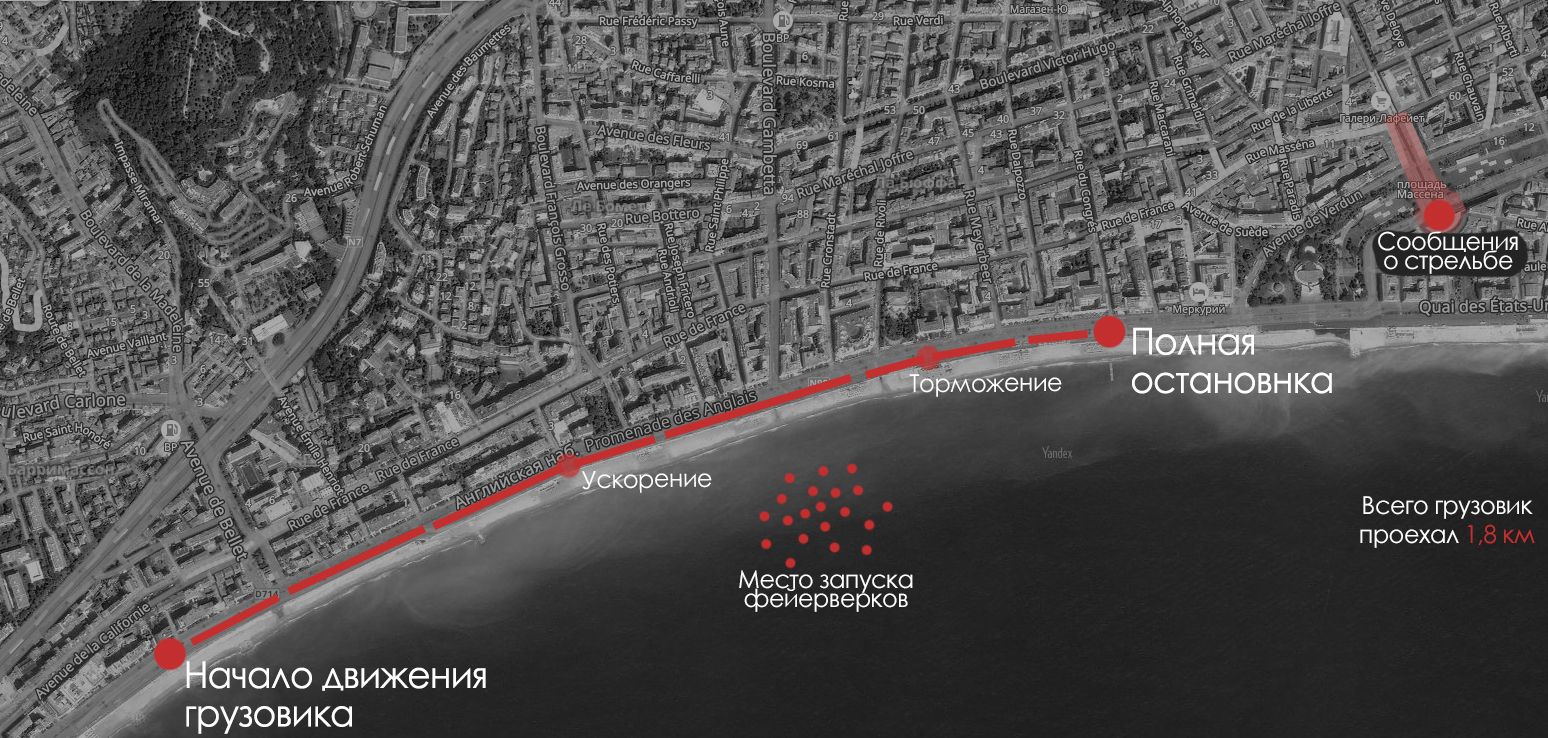 Схема движения грузовика по Английской набережной №2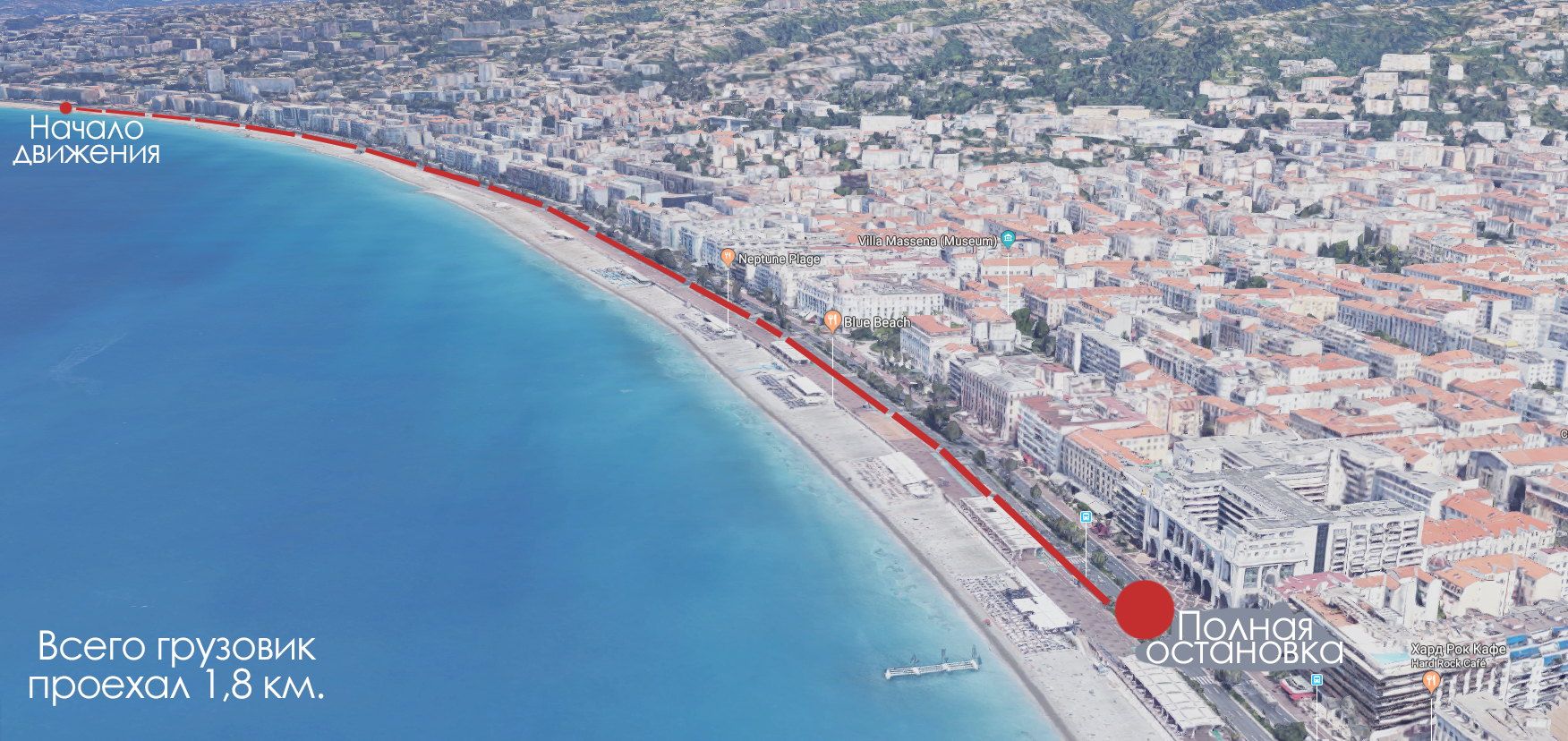 Приложение 3Обложка материала «Il fonce volontairement sur la terrasse d’un restaurant» газеты «Nice Matin»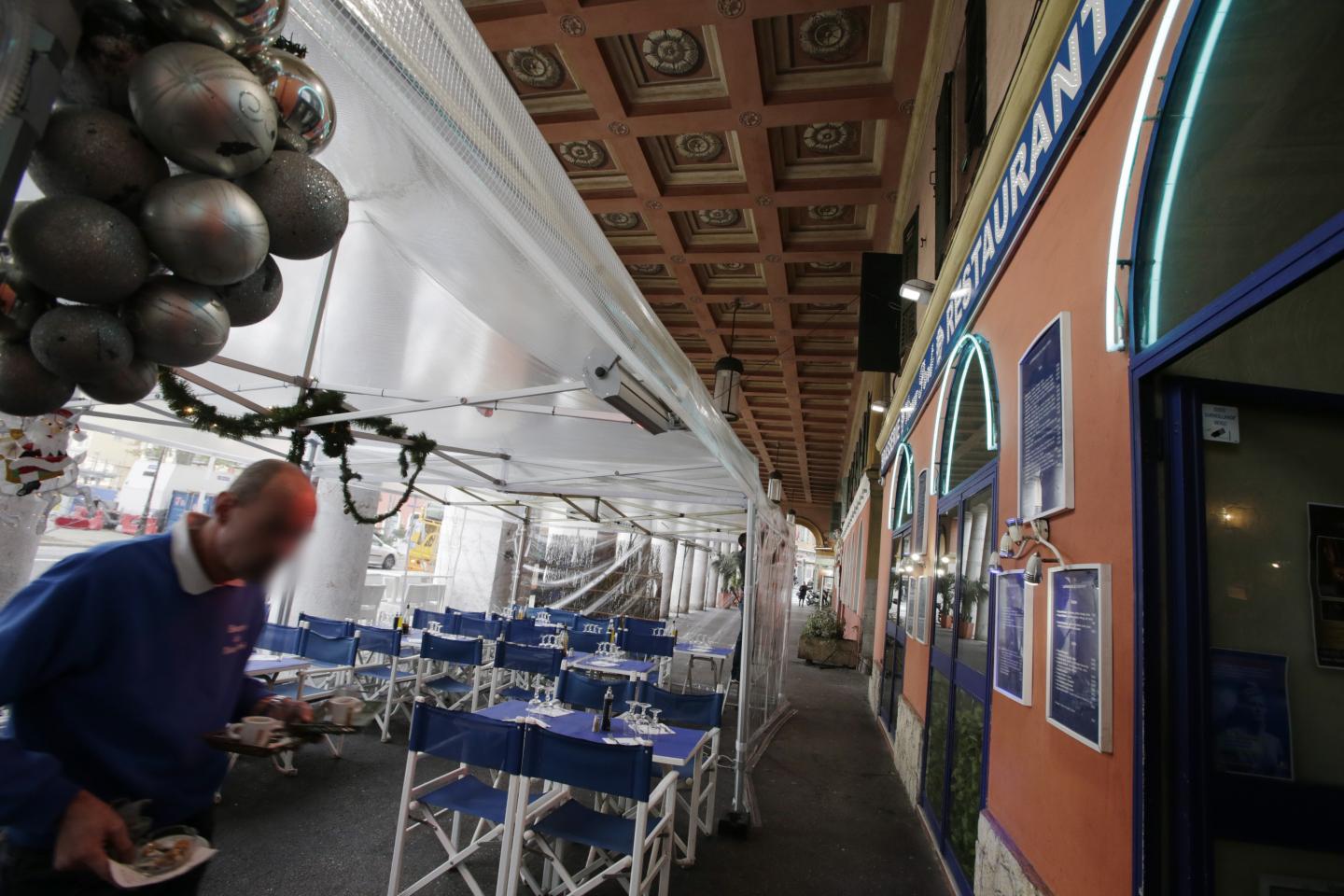 Приложение 4Расшифровка видеоматериала «Первого канала»
«В Ницце во время национального праздника в толпу 
людей на скорости въехал грузовик»Весь мир шокирован терактом во Франции. Тихая курортная Ницца стала местом кровавой трагедии: 84 погибших, более сотни пострадавших.Для атаки террористы выбрали Английскую набережную, где тысячи людей собрались посмотреть фейерверк в честь национального праздника - Дня взятия Бастилии. Многие пришли с детьми. В толпу на полной скорости въехал грузовик и начал давить людей. Паника, крики раненых, выстрелы...Дипломаты проверяют информацию о том, есть ли среди жертв и пострадавших граждане нашей страны. По данным ТАСС, со ссылкой на источник в генконсульстве, один россиянин погиб, еще один - ранен. Кроме того, пока ничего неизвестно о местонахождении еще нескольких наших соотечественников.Прежде чем убийцу за рулем огромной фуры ликвидировали полицейские, он успел проехать почти два километра, оставляя за собой десятки погибших и искалеченных. Очевидцы рассказали — белый грузовик ехал зигзагами. Его водитель явно старался сбить как можно больше людей. А Английская набережная была битком забита горожанами и туристами - пришли целыми семьями посмотреть праздничный салют по случаю Дня взятия Бастилии……Уцелевшие в ужасе бросились в разные стороны. Бежали, схватив детей на руки, куда угодно, лишь бы подальше от страшного места. В панике около сотни человек спрыгнули с набережной в море — им удалось спастись.Уже через несколько минут страшная картина: набережная, буквально усеянная телами погибших и раненых. Их настолько много, что один из фешенебельных отелей на береговой линии пришлось превратить в полевой госпиталь……Параллельно усиленные наряды полиции и жандармов оцепили район и соседние кварталы, а власти через СМИ призвали горожан и туристов ни в коем случае не выходить на улицу.Рассказы многочисленных свидетелей практически сразу исключили мелькнувшую было в самом начале версию о ДТП. Потом последовали официальные заявления.«У нас есть доказательства того, что действия водителя были преднамеренными и спланированными. В его грузовике были обнаружены гранаты и оружие. Все это было готово к применению», - сообщил глава региона Прованс-Альпы Кристиан Эстрози.На кадрах видно, что стражам порядка пришлось буквально изрешетить кабину грузовика, чтобы наверняка уничтожить того, кто был за рулем. Точных данных о том, был ли убийца один или у него имелись сообщники, пока нет. По некоторым данным, из машины также стреляли по людям на набережной и по полицейским.«Мы слышали взрывы и выстрелы. Видели, как грузовик сдает назад, а по нему стреляют. Вокруг бегали люди, кого-то затоптали в начавшейся давке. Все плакали, кричали. Никто сначала не понимал, что происходит», - рассказывает очевидец.По информации агентства «Франс Пресс», в машине нашли удостоверение личности, принадлежавшее 31-летнему мужчине с двойным гражданством - Франции и Туниса. Его имя пока не разглашается.Сразу после трагедии в Париж из Авиньона вернулся президент Франсуа Олланд. Экстренное совещание с премьером Мануэлем Вальсом он провел ночью в здании МВД, в кабинете министра внутренних дел Бернара Казнева, который к тому моменту уже вылетел в Ниццу. Там же в особо защищенных подвальных помещениях работает кризисный штаб. После встречи президент и премьер отправились в Елисейский дворец, причем 50 метров, разделяющие соседние здания, они преодолели в бронированных автомобилях с усиленной охраной.«Вся Франция сейчас оказалась под угрозой со стороны террористов. Наша задача — остановить их всеми возможными средствами. Операция по военному патрулированию будет продолжена. Десять тысяч военных будут оказывать поддержку жандармам и полиции. Мы также будем использовать резервистов, в первую очередь, для охраны границ и важных объектов. Также с этой целью действующий в стране режим ЧП будет продлен еще на три месяца», - заявил Олланд……Сейчас десятки зарубежных посольств и консульств выясняют судьбу своих граждан, которые могли оказаться минувшим вечером на Английской набережной. Уже известно, что среди погибших и раненых много иностранцев, в том числе британцы, швейцарцы и испанцы.На Английской набережной по-прежнему полностью оцеплено. Прохожих нет. Только по периметру дежурят наряды полиции. На месте страшной трагедии по-прежнему работают криминалисты.Приложение 5Расшифровка видеоматериала «Первого канала»
«Французские СМИ обнародовали имя террориста, 
осуществившего теракт в Ницце»Главная тема сегодня — массовый теракт в Ницце. Чудовищная атака на набережной на праздновании Дня взятия Бастилии унесла жизни 84-х человек.В числе погибших много детей. 54 ребенка — в больнице, большинство — в тяжелом состоянии, буквально на грани жизни и смерти. А в общей сложности пострадавших свыше ста.Французские СМИ сегодня обнародовали имя террориста, осуществившего теракт в Ницце. Как сообщает на своем сайте газета Nice Matin, злоумышленника звали Мохамед Лауэеж Булель. Якобы его удостоверение личности было найдено в машине. Что о нем известно? Ему 31, у него двойное гражданство: Франции и Туниса. Это предварительная информация.По данным французских журналистов, мужчина работал водителем в курьерской службе. Он имел приводы в полицию, в том числе, из-за проявления насилия. Однако в экстремизме его не подозревали, а его имя не фигурировало среди досье с грифом S — так во Франции помечают дела потенциальных террористов и их сообщников.По всей вероятности, свои действия террорист спланировал заранее: взял в аренду грузовик в одной из коммун неподалеку от Ниццы за несколько дней до трагических событий. Сейчас в его доме проходят обыски, а полиция продолжает поиск возможных сообщников. По информации газеты, в салоне грузовой машины было найдено второе удостоверение личности, однако кому оно принадлежит — пока неизвестно. Стало известно, полиция задержала одного человека в ходе следственных мероприятий. Кто он - не сообщается.По данным французских журналистов, неподалеку от квартиры, буквально в ста метрах, проходит разминирование подозрительного грузовика. Два здания эвакуированы.В Ниццу прибыли президент Франции Франсуа Олланд и премьер-министр Мануэль Вальс. В аэропорту главу государства и главу правительства встретил министр внутренних дел Бернар Казнев. Ожидается, что сначала они отправятся в главный госпиталь Ниццы, чтобы встретиться с пострадавшими и выразить им свою поддержку.Известно, что крайне болезненная процедура опознания уже также началась.Приложение 6Расшифровка видеоматериала «Первого канала»
«Режим чрезвычайной ситуации продлен
во Франции еще на три месяца»В момент трагедии на Английской набережной — самом популярном месте в тихой курортной Ницце — находились тысячи людей. И многие не сразу поняли, что произошло, приняв выстрелы за залпы салюта.Паника, крики, давка.... Судя по последним сообщениям очевидцев, набережная была закрыта металлическими кордонами, так как проезд большегрузов по городу в праздничные дни запрещен. Однако фура снесла все ограждения, влетев в толпу.Два километра по набережной до отказа заполненной людьми. Под колесами — десятки отдыхающих, в том числе дети. В тот вечер к заливу Ангелов люди пришли целыми семьями — праздновали день взятия Бастилии, смотрели фейерверк.«Куча людей стала свидетелем того, как грузовик начал ехать по людям, стрелять по людям — эта картина будет до конца жизни преследовать», - сказала очевидец.«Он рулил прямо туда, где было больше народа, вилял по набережной. Потом я услышал выстрелы», - говорит Франк Сидоли.Крики, паника... Люди бросаются прочь. Неважно куда, лишь бы подальше. Кто-то бежит на пляж к морю, кто-то — к зданиям, но найти укрытие было не просто. Люди оказались в западне.«Магазины закрывали двери. Мы побежали в ресторан. Они тоже закрыли дверь. Я кричала им снаружи: «Откройте». Только тогда они нас впустили», - рассказывает Кейла Репен.Как к последней надежде, люди толпами бросаются к прибывающим на место полицейским. Чтобы показать, что безоружны, поднимают руки и просят о помощи.«Мы слышали взрывы и выстрелы. Видели, как грузовик сдает назад, и в него стреляют. Вокруг бегали люди, кого-то затоптали в начавшейся давке. Все плакали, кричали. Никто сначала не понимал, что происходит», - рассказывает очевидец.Что происходило, понять действительно было сложно. В толпе появлялись самые различные версии: кто-то говорил о заложниках, другие — о бомбах. Хаос стоял чудовищный. Такой, что родители теряли младенцев. Восьмимесячного ребенка пришлось искать через соцсети.Но самое страшное для многих было еще впереди. Чудовищная картина: набережная буквально усеяна телами погибших и раненых.«Грузовик несся на людей на пешеходной части на очень большой скорости. Многие оказались просто под колесами. Толпа побежала от грузовика. Послышались выстрелы. Мы легли на асфальт», - рассказала очевидец Анастасия Ермакова.Десятки «скорых» не успевали развозить раненых. Полевой госпиталь пришлось открыть прямо в лобби одного из отелей. Там уже устроили пункт переливания крови. Уже потом станет известно — среди погибших и пострадавших много иностранцев: швейцарцы, американцы, британцы, россияне.Атака была хорошо спланирована. Преступник, по данным местных СМИ, заранее припарковал грузовик в одном из переулков, практически в центре семикилометровой набережной. Как только отгремел салют, он сел за руль и поехал туда, где проходили основные торжества. Как выяснилось, машину пытались остановитьИз-за праздника движение транспорта перекрыли, и широкая улица была полностью отдана пешеходам. То есть тысячи людей были и на проезжей части, и в пешеходной зоне. Чтобы жертв было больше, злоумышленник вилял из стороны в сторону, периодически заезжая на тротуар. Остановить его полиции удалось только фактически изрешетив лобовое стекло.Внутри машины найдут оружие, гранаты. Документы подозреваемого. Личность установят быстро. 31-летний выходец из Туниса.Власти в срочном порядке создали кризисный штаб. Уровень террористической угрозы на юге страны повысили до максимального. Тем временем режим чрезвычайной ситуации, введенный восемь месяцев назад и который еще недавно собирались отменить, продлен на три месяца. В стране объявлен трехдневный траур.Приложение 7Общая таблица по мировым GTA-терактам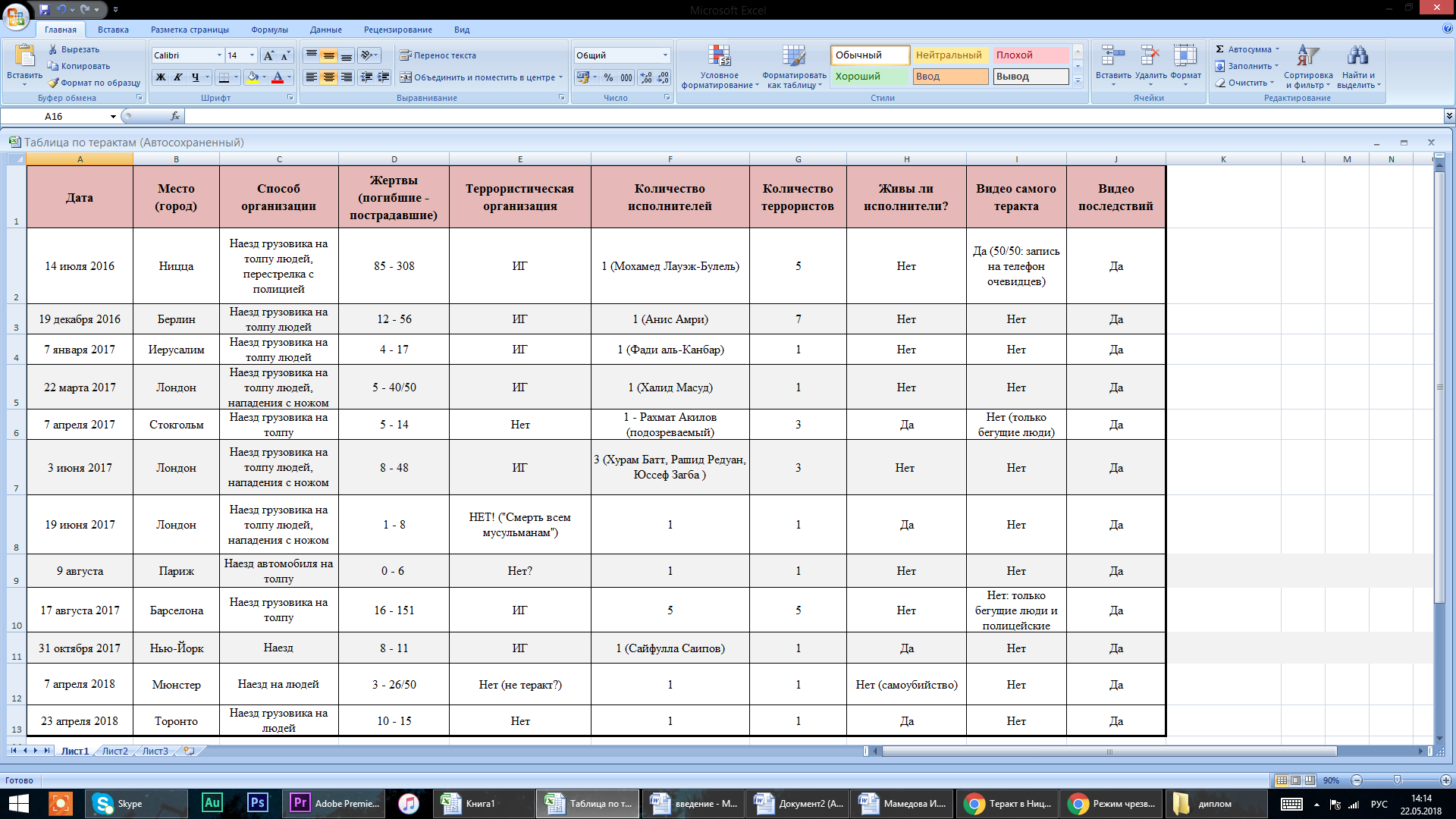 Приложение 8Таблица количества материалов в зависимости 
от числа жертв GTA-терактовПриложение 9График №1 количества материалов, посвященных GTA-терактамПриложение 10Расшифровка видеоматериала «Первого канала»Трагедия в Ницце стала общей болью миллионов людейСреди жертв теракта во Франции - граждане многих стран, в том числе Туниса и других арабских государств. Трагедия в Ницце стала общей болью миллионов людей во всем мире. Молитвы, слезы, скорбь - волна боли, сочувствия и солидарности прошла через все континенты. В Москве люди весь день несли цветы к посольству Франции. Розы, гвоздики и игрушки в память о погибших детях.Приспущены флаги. К стихийному мемориалу с рассвета приходят десятки, может, и сотни простых неравнодушных людей. Казалось бы, от Ниццы до этого московского островка Франции тысячи километров. Но террор стер все эти расстояния и границы, сплотив людей одной кровью.Они буквально потрясены. Кто-то провел ночь без сна, следил за сводками новостей, и до последнего хотел верить, что все это - несчастный случай, а не чудовищный по масштабам теракт.«Это страшно. Страшно. Надо любым путем бороться с этим, потому что оставлять это просто так нельзя. Жалко людей, детей, и не важно, русские, французы», - говорит один из пришедших.Среди тех, кто пришел сегодня к посольству, есть и те, чьи близкие оказались в шаге от террористов.«На врачебной практике находился здесь, и потом по обмену опытом он поехал туда на две недели, то есть где-то неделя в Ницце, неделя в Париже будет у него», - рассказывает о своем сыне Валерий Ивкин.Сын Валерия Ивкина, врач скорой помощи, оказался в толпе на набережной. Грузовик давил людей прямо на глазах у студента.Отец получал от сына вот такие СМС:«Началась стрельба, все побежали, мы забежали в гостиницу. Он ехал по людям сто метров, потом из него начали стрелять. Погибли целые семьи. Многие бросались в море, потом искала их полиция», - зачитал Валерий Ивкин.Будущий врач, когда случилось страшное, не бросился снимать, а рвался помочь пострадавшим. И уже только потом вышел на связь с отцом.Такие как он - иностранцы - большинство среди тех, кто накануне любовался салютом на набережной. Флаг Франции на вершине Харбор-Бридж в Австралии. Так далеко, так близко... А это Прага, четвертьфинал Кубка Дэвиса начался с минуты молчания и, назло врагам, гимна несломленной Франции – «Марсельезы».Молитвы о жертвах прочли школьники в Индии. Берлинцы вышли на улицы разделить скорбь. Немецкие дипломаты возлагают цветы к посольству Франции в Вашингтоне. Вот так один фанатик нанес удар целому миру.Среди 84 имен в списке погибших есть и имя друга семьи этой москвички. Но и тем, у кого не было там ни друзей, ни родни, нашлось что сказать Франции. Послания в Книге скорби оставили министр Сергей Лавров и его заокеанский коллега Джон Керри, пустые еще утром страницы заполнили сотни простых россиян.«Я написала по-французски, что это большая трагедия, и по-русски, что я скорблю вместе с Францией. Потому что это действительно страшно, это действительно большая трагедия. Мне жаль тех людей, которые пострадали и которые не были ни в чем виноваты», - говорит девушка у посольства Франции в Москве.Обыкновенные студенты, ночью они переписывались друг с другом в шоке от кадров, которые наводнили социальные сети.«Каждая жертва - это трагедия, поэтому мы соболезнуем и Франции, и городу Ницце, в котором это все произошло, и каждому человеку, и каждой семье», - говорит одна из пришедших.Но понятнее любых слов гимн несломленной Франции – «Марсельеза».Все это для граждан Пятой республики небезразлично.«От имени всех французов хочу поблагодарить российского президента Путина, министра иностранных дел Лаврова, всех москвичей и россиян, которые поддержали нас и выразили солидарность. Только вместе мы сможем победить терроризм», - сказал Чрезвычайный и Полномочный посол Франции в РФ Жан-Морис Рипер.Леа Катринзану - среди десятков иностранцев, которые сегодня пришли почтить память погибших. Случай однажды уже уберег ее во время терактов в Париже. Вот и теперь она вдруг перенесла свой отпуск, а ведь собиралась заглянуть в эти дни к родным в Ниццу.«Я все время думаю о своей семье, которая сейчас в Ницце. С ними все в порядке, но из головы не выходит, что они могли оказаться там, да я ведь и сама могла там быть с маленькой дочкой. Мне через неделю туда лететь, но я так боюсь, что с трудом с собой справляюсь», - говорит Леа Катринзану (Франция).Неравнодушные в Екатеринбурге и Питере, в Ялте, которая с Ниццей - города-побратимы.«Очень больно и обидно за то, что в мирном городе в сезон, в дни праздничные, произошли такие жутчайшие события», - говорит соболезнующая.Целые семьи вышли со своей болью и гневом. Несут не только цветы - детские игрушки, записки. И главное, что хотят сказать россияне французам: будьте сильными, вы не одни.ТерактТелеканалПервый каналТеракт в Ницце(85 погибших)Теракт в Ницце(85 погибших)На следующий день47 материаловТеракт в Ницце(85 погибших)Теракт в Ницце(85 погибших)Спустя неделю7 материалов Теракт в Берлине(12 погибших)Теракт в Берлине(12 погибших)На следующий день8 материаловТеракт в Берлине(12 погибших)Теракт в Берлине(12 погибших)Спустя неделю2 материалаТеракт в Иерусалиме(4 погибших)Теракт в Иерусалиме(4 погибших)На следующий день1 материалТеракт в Иерусалиме(4 погибших)Теракт в Иерусалиме(4 погибших)Спустя неделю0 материаловТеракт в Лондоне(5 погибших)Теракт в Лондоне(5 погибших)На следующий день9 материаловТеракт в Лондоне(5 погибших)Теракт в Лондоне(5 погибших)Спустя неделю0 материаловТеракт в Стокгольме(8 погибших)Теракт в Стокгольме(8 погибших)На следующий день5 материаловТеракт в Стокгольме(8 погибших)Теракт в Стокгольме(8 погибших)Спустя неделю1 материалТеракт в Лондоне(8 погибших)Теракт в Лондоне(8 погибших)На следующий день9 материаловТеракт в Лондоне(8 погибших)Теракт в Лондоне(8 погибших)Спустя неделю0 материаловТеракт в Лондоне(1 погибший)Теракт в Лондоне(1 погибший)На следующий день1 материалТеракт в Лондоне(1 погибший)Теракт в Лондоне(1 погибший)Спустя неделю0 материаловТеракт в Париже(0 погибших)Теракт в Париже(0 погибших)На следующий день6 материаловТеракт в Париже(0 погибших)Теракт в Париже(0 погибших)Спустя неделю0 материаловТеракт в Барселоне(16 погибших)Теракт в Барселоне(16 погибших)На следующий день28 материаловТеракт в Барселоне(16 погибших)Теракт в Барселоне(16 погибших)Спустя неделю0 материаловТеракт в Нью-Йорке(8 погибших)Теракт в Нью-Йорке(8 погибших)На следующий день5 материаловТеракт в Нью-Йорке(8 погибших)Теракт в Нью-Йорке(8 погибших)Спустя неделю0 материаловТеракт в Мюнстере (3 погибших)Теракт в Мюнстере (3 погибших)На следующий день2 материалаТеракт в Мюнстере (3 погибших)Теракт в Мюнстере (3 погибших)Спустя неделю0 материаловТеракт в Торонто(10 погибших)Теракт в Торонто(10 погибших)На следующий день7 материаловТеракт в Торонто(10 погибших)Теракт в Торонто(10 погибших)Спустя неделю0 материалов